KLASA: 602-02/23-14/2URBROJ: 2158-116-01-23-1Osijek, 29. kolovoza 2023.                IZVJEŠĆEO OSTVARIVANJU GODIŠNJEGA PLANA I PROGRAMA RADA ŠKOLE ZA 2022./2023. ŠKOLSKU GODINU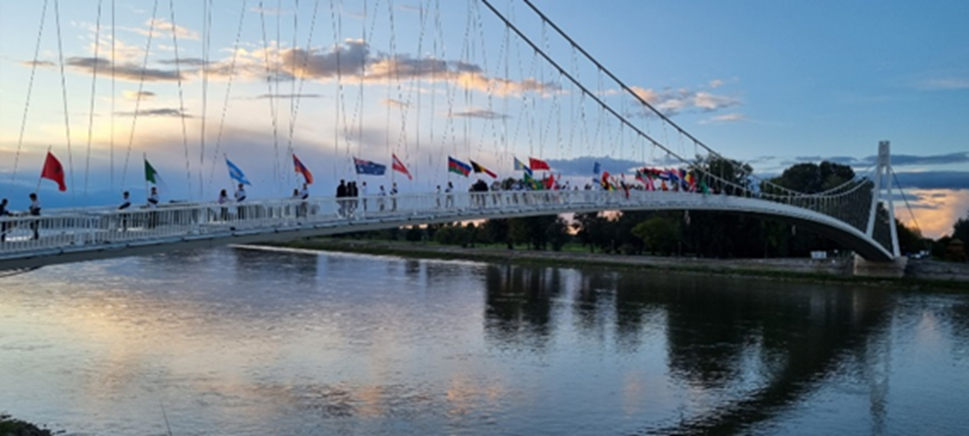 1. UVJETI RADA Prostorno-materijalni uvjetiI ove godine nastavili smo s opremanjem škole i stvaranjem još boljih uvjeta za učenje i rad. Za nastavu TZK kupili smo mrežu za odbojku, pumpu za lopte, dvije vortex raketice, loptice za stolni tenis, loptice za badminton u iznosu 1.766,40 kuna. Za sportsku dvoranu kupili smo 5 reflektora za što smo izdvojili 700,00 kuna, a montažu je obavio domar.Za potrebe računovodstva kupili smo jedno prijenosno računalo za što smo izdvojili 3.750,00 kuna. Kupili smo dva para zvučnika za urede računovodstva i tajništva u iznosu 298,00 kuna.Ministarstvo znanosti i obrazovanja doznačilo je školi 2.000,00 kuna za opremanje školskih knjižnica osnovnih škola obveznom školskom lektirom te smo kupili 27 knjiga u 14 naslova.Sanirali smo vlagu u učionici Tehničke kulture/Vjeronauka i obojili učionicu. Obojali smo zid u hodniku od ulaznih vrata pa sve do silaska u podrum trajnom perivom bojom, a za materijal smo izdvojili 1.031,50 kuna.Kroz investicijsko održavanje objekta škole ugradili smo troja nova vrata na učionice broj 1, 2 i 3 za što smo izdvojili 15.000,00 kuna.Za školsku kuhinju kupili smo jednu posudu za kuhanje za što smo izdvojili 1.806,25 kuna.Javili smo se na javni poziv Ministarstva znanosti i obrazovanja za provedbu projekta rada s darovitim učenicima u osnovnim i srednjim školama u školskoj godini 2022./2023. te su nam odobrena sredstva u iznosu 30.000,00 kuna. Za dobiveni iznos kupili smo: elektromagnetsko tipkalo, termometar do -110C, termometar do -250C, kalorimetar, električno kuhalo, mikroskop, laboratorijsku vagu, kemikalije, komplet geometrijske optike, komplet za difrakciju i interferenciju svjetlosti, komplet za ispitivanje materijala, pribor za osnovnu školu za kemiju, kartu svijeta, Wisc test za ispitivanje inteligencije i edukaciju, stručnu literaturu i potrošni materijal.Izmijenili smo vrata na svlačionici za što je osnivač izdvojio 364,00 eura.Oličili smo učionicu broj 3.Kupili smo usisavač za što smo izdvojili 67,44 eura.Za potrebe školske kuhinje kupili smo mesoreznicu i kolica za posluživanje za što smo izdvojili 615,00 eura.Za učionice Informatike i Tehničke kulture kupili smo 46 stolica za što smo izdvojili 2.185,00 eura. U okviru investicijskog održavanja za 2023. godinu na 16 prostorija ugradili smo nova vrata (na učionice od broja 4 do 14, kabinet Biologije/Kemije/Fizike, blagovaonicu, školski arhiv i pomoćnu prostoriju za alat) za što smo izdvojili 5.559,96 eura.Za sljedeću 2023./2024. školsku godinu naručili smo udžbenike za učenike od 1. do 4. razreda, a radne bilježnice, likovne mape i radni materijal za tehničku kulturu te druge obrazovne materijale kupit će roditelji. Troškove novih udžbenika snosi Ministarstvo znanosti i obrazovanja. Udžbenike za učenike od 5. do 8. razreda koristit ćemo od prethodne generacije, a dio dotrajalih udžbenika zamijenit ćemo novima. 1.2. KadroviŠkolsku godinu 2022./2023. započeli smo sa stručno zastupljenom nastavom u svim nastavnim predmetima. Nakon odlaska učiteljice Matematike i Informatike Doris Ivešić na rodiljni dopust kao zamjena na nepuno određeno radno vrijeme primljen je učitelj Tomislav Jambrešić.Učiteljica Njemačkoga jezika Katarina Ivanković Lovrić koristi roditeljski dopust radom na pola radnog vremena, a kao njezina zamjena za pola radnoga vremena na određeno vrijeme primljena je učiteljica Njemačkoga jezika Ana Ćaćić.Učiteljica Njemačkoga jezika Ana Ćaćić prijavljena je za stažiranje, a imenovano je povjerenstvo u sastavu: Katarina Ivanković Lovrić, mentorica, Mirna Brčić, stručna suradnica i Vesna Vrbošić, ravnateljica.Učiteljica Geografije mr.sc.Maja Kassa napredovala je u zvanje učitelj mentor 27. listopada 2022. godine. Stručna suradnica knjižničarka Zrinka Radanović napredovala je u više zvanje stručna suradnica savjetnica 7. prosinca 2022. godine.Hrvoje Pavić, učitelj hrvatskoga jezika i povijesti, napredovao je u zvanje učitelj mentor 15. lipnja 2023. godine.Od 1. rujna 2022. godine učiteljica Hrvatskoga jezika Ivana Macan imenovana je voditeljicom Županijskog stručnog vijeća Osječko-baranjske županije za predmetno područje Hrvatski jezik. Hrvatski savez pedagoga tehničke kulture je 30. lipnja 2023. godine na svečanoj Sjednici povodom 55. godina djelovanja Saveza u OŠ Retkovec, Zagreb dodijelio učitelju tehničke kulture i informatike Miodragu Zdravčeviću Povelju HSPTK za dugogodišnji izniman doprinos razvitku i promicanju tehničke kulture i tehničkog stvaralaštva.Od Ministarstva znanosti i obrazovanja tražili smo suglasnost za dopunu radnog vremena stručne suradnice psihologinje. Grad Osijek privremeno je osigurao drugu polovicu radnoga vremena psihologinje zbog posebnog kombiniranog razrednog odjela. U lipnju 2023. godine stručna suradnica psihologinja Nataša Filipović iz Upravnog odjela za obrazovanje upućena je na drugu polovicu radnoga vremena u OŠ Darda gdje joj je ponuđeno puno radno vrijeme te je ona to prihvatila i nakon jedanaest godina nepunog neodređenog radnog vremena prešla na puno neodređeno radno vrijeme u OŠ Darda. Tijekom srpnja 2023. godine dobili smo odbijenicu za zapošljavanje stručnog suradnika psihologa na puno radno vrijeme. Od Ministarstva znanosti i obrazovanja dobili smo suglasnost za zapošljavanje kuhara na puno neodređeno radno vrijeme. Iz projekta “Škole jednakih mogućnosti 5” imali smo 4 pomoćnika u nastavi za učenike s posebnim potrebama.2. ORGANIZACIJA RADA Nastavna godina 2022./2023. započela je 5. rujna 2022. godine.    Nastava je organizirana u jednoj smjeni za sve učenike od 8:00 do 13:05 sati.	Svi učenici ulaze u školu na učenički ulaz. 	Svi oblici nastavnog i izvannastavnog rada izvode se u petodnevnom radnom tjednu. 	Izborna nastava Njemačkoga jezika i Informatike organizirana je dijelom u prijepodnevnoj, a dijelom u poslijepodnevnoj smjeni. Dio redovite nastave Tjelesne i zdravstvene kulture organiziran je u poslijepodnevnoj smjeni. 	Izborna nastava Makedonskoga jezika i kulture i Albanskoga jezika i kulture po Modelu C izvodi se u prostoru škole subotom od 8:00 do 13:05, a polaze ih učenici iz više škola.	Nastavili smo s provođenjem programa produženog boravka za učenike 1., 2. i 3. razreda u dvjema skupinama.	Formirano je 16 razrednih odjela s 230 učenika. Sedam je razrednih odjela razredne nastave (1. - 4.) sa 104 učenika i devet razrednih odjela predmetne nastave (5. - 8.) sa 126 učenika. 	Nastava u posebnom kombiniranom razrednom odjelu za učenike od 5. do 8. razreda s poremećajem u ponašanju organizirana je od 12:00 sati. Razredni odjel čine učenici iz drugih škola s rješenjima Upravnog odjela za obrazovanje o primjerenom obliku školovanja. U  odjelu su dva učenika. Oba učenika se školuje po redovitom programu uz individualizirane postupke. Jedan je učenik 5. razreda, a jedan učenik 8. razreda. Za jednog učenika osiguran je asistent u nastavi. U razrednom odjelu rade učitelji predmetne nastave. 	U ostalim razrednim odjelima 8 učenika školuje se po redovitom programu uz prilagodbu sadržaja i individualizirane postupke, a 12 učenika po redovitom programu uz individualizirani pristup. Za  učenike je osigurano 7 asistenata u nastavi. 	Tijekom prvoga polugodišta školu je polazilo troje učenika smještenih u Centru za profesionalnu rehabilitaciju Osijek, Odjel socijalnih usluga (Sklonište za žrtve obiteljskog nasilja) koji se nalazi na našem upisnom području. Dvoje učenika smješteno je u Dječjem domu Klasje. Tijekom prvoga polugodišta jedan učenik smješten je u udomiteljsku obitelj.Školu je polazila i jedna učenica iz Ukrajine za koju je organizirana nastava hrvatskoga jezika, dva puta po 70 sati, a voditeljica je bila učiteljica Hrvatskoga i Engleskoga jezika Mia Mitrović.3. REALIZACIJA NASTAVNIH PLANOVA I PROGRAMA   	Na sjednicama razrednih vijeća održanim 21. lipnja 2023. godine utvrđeno je da su razredni odjeli realizirali nastavne planove u 175 nastavnih radnih dana. Nastavni planovi i programi ostvareni su u predviđenom opsegu. Zdravstveni i Građanski odgoj ostvaren je prema planu na satu razrednika i ostalim nastavnim predmetima što je vidljivo u bilješkama učitelja u e-Dnevniku. 	Izbornu nastavu Vjeronauka polazilo je 174 učenika, Informatike 139 učenika, Njemačkoga jezika 84 učenika, Albanskoga jezika i kulture (Model C) 7 učenika te Makedonskoga jezika i kulture (Model C) 10 učenika.U dopunsku nastavu Matematike uključeno je 66 učenika, a u dodatnu nastavu 31 učenik. U dopunsku nastavu Hrvatskoga jezika uključeno je 66 učenika, a u dodatnu 29 učenika. U dopunsku nastavu Engleskoga jezika uključeno je 46 učenika, a u dodatnu 5 učenika. 4 učenika uključeno je u dodatnu nastavu Biologije, 13 učenika u dodatnu nastavu iz Likovne kulture, 13 učenika pohađalo je dodatnu nastavu Geografije, dok je 3 učenika bilo uključeno u dodatnu nastavu Tehničke kulture. Dodatnu nastavu Fizike pohađalo je 5 učenika, a dodatnu nastavu Povijesti 8 učenika.4. USPJEH UČENIKA 2022./2023. školsku godinu završili smo s 226 učenika. 102 učenika pohađalo je nastavu 1. do 4. razreda, a 124 učenika 5. do 8. razreda. Školu je pohađalo 127 dječaka i 99 djevojčica. Od ukupno 226 ocijenjenih učenika, svi su uspješno završili nastavnu godinu. Nije bilo učenika upućenih na dopunski nastavni rad.Usporedni rezultati uspješnosti učenika na kraju nastavne godine:              S odličnim uspjehom 139 učenika završilo je razred, vrlo dobrim 54 učenika i  dobrim 33 učenika. Uzorno vladanje ima 176 učenika, dobro vladanje 43 učenika, dok loše ima 7 učenika.5. PEDAGOŠKE MJERE      	Pedagoške mjere poticanja na kraju školske godine izrečene su učenicima odličnoga uspjeha i uzornoga vladanja. I ove godine, odlukom Učiteljskoga vijeća nagrađeno je 20 učenika ljetovanjem na Balatonu. Pohvalu razrednoga vijeća dobilo je 73 učenika.Ove školske godine izrečene su dvije pedagoške mjere ukora i 18 opomena. Zadovoljni smo ponašanjem većine učenika i njihovim odnosom prema radu i drugima što su učitelji usmeno iskazali i na sjednicama razrednih vijeća. Napredak u ponašanju pokazali su i neki učenici posebnoga razrednoga odjela dok su neki učenici pogoršali svoje ponašanje, odnosno svoj odnos prema drugima i prema radu.	Pojedinačne slučajeve neprimjerenoga ponašanja rješavamo individualno, u suradnji s roditeljima i drugim institucijama. Tablični prikaz pedagoških mjera sprječavanja6. IZOSTANCI          Tijekom školske godine 2022./2023. učenici su ukupno izostali 14903 sata, od toga opravdano 14750 sati i 153 sata neopravdano. Tablični prikaz izostanaka učenika u zadnje dvije školske godineOve školske godine ukupni broj izostanaka smanjio se u odnosu na prijašnje godine, ali manji je i broj učenika. Drugim dijelom, broj izostanaka visok je zbog bolesti pojedinih učenika. 7. SURADNJA S RODITELJIMA	U okviru suradnje s roditeljima učenika održano je 47 roditeljskih sastanaka i 803 individualna razgovora. Roditeljima su bila upućena dvaslužbena poziva na razgovor.Usporedni prikaz individualnih razgovora s roditeljimaSedmu godinu koristimo e-Dnevnik i smatramo da su roditelji uočili povezanost redovitoga dolaženja na individualne razgovore i uspjeha učenika. I ove godine zadnje srijede u mjesecu od 17:00 do 18:00 sati održavale su se poslijepodnevne informacije. U godini pandemije, tijekom nastave na daljinu, razrednici i roditelji bili su u kontaktu putem elektroničke pošte, telefonskih poziva ili poruka, te su takav način komuniciranja zadržali i ove školske godine. Informacije uživo održavale su se u normalnim uvjetima u školi.8. ZDRAVSTVENA I SOCIJALNA ZAŠTITA UČENIKA  U suradnji s Domom zdravlja i školskom liječnicom Dalijom Doljanac obavljeno je cijepljenje učenika 8. razreda te sistematski pregled učenika 5., 6. i 8. razreda. Liječnica je pregledala učenike za oslobađanje od nastave Tjelesne i zdravstvene kulture. Školska liječnica održala je predavanje u 5. razredu u okviru Zdravstvenoga odgoja te je poslala digitalne materijale za 1. i 3. razred također u okviru Zdravstvenoga odgoja. U školskoj kuhinji hranilo se 226 učenika, od kojih je jedan imao posebnu prehranu zbog celijakije. I ove školske godine sva djeca imaju pravo na besplatnu školsku kuhinju koju financira Grad Osijek i Osječko - baranjska županija. Ministrastvo znanosti i obrazovanja od drugog polugodišta financira prehranu učenika u školi u iznosu 1.33€ dnevno. S vanjskim dobavljačima osigurali smo topli obrok za užinu tri puta tjedno, a dva puta tjedno obrok je pripremao školski kuhar.Škola i dalje sudjeluje u projektu Grada Osijeka “Škole jednakih mogućnosti” i “Školska shema” kako bi učenicima jedanput tjedno osigurali voće i mlijeko.  Projektom Grada Osijeka “Asistent u nastavi” učenicima razredne i predmetne  nastave i učenicima posebnog razrednog odjela osigurana su tri asistenata u nastavi, a iz EU projekta “Osigurajmo im jednakost 6” osigurana su  četiri asistenta u nastavi.Besplatne udžbenike osiguralo je Ministarstvo znanosti i obrazovanja za sve učenike. Učenici 1., 2., 3. i 4. razreda dobili su nove radne udžbenike, a učenici 5. do 8. razreda dio novih i dio starih udžbenika koje su naslijedili od prethodne generacije učenika. Prometna policija ove je školske godine u suradnji s HAK-om održala predavanje za učenike prvoga razreda s ciljem prevencije i zaštite učenika u prometu.Uspješno smo surađivali sa Zavodom za socijalni rad i Centrom za profesionalnu rehabilitaciju Osijek, Odjel socijalnih usluga (Sklonište za žrtve obiteljskog nasilja) i Centrom za odgoj i obrazovanje Osijek.Učenici 5. razreda bili su na Gradskim bazenima na provjeri znanja plivanja te su nakon provjere znanja plivanja organizirane obuke plivanja za neplivače i poluplivače.Tijekom I. polugodišta održane su dvije akcije prikupljanja staroga papira, a prikupljeno je 920 kilograma papira. Voditeljica ove aktivnosti je učiteljica Dubravka Azenić. Od studenoga 2022. godine sav prikupljeni papir na tjednoj bazi odvozi Unikom te akcije papira u ovom obliku više neće biti organizirane.Humanitarna akcija Hrvatskog Crvenog križa i Gradskog društva Crvenoga Križa Osijek prikupljanja prehrambenih proizvoda pod nazivom Jedan razred-jedan paket održala se već treću godinu zaredom u listopadu 2022..Program “Školski medni dan” s hrvatskih pčelinjaka provodi se treću godinu zaredom koji za cilj ima podizanje razine znanja o važnosti meda kao sastavnog dijela pravilne prehrane, educiranje učenika prvih razreda osnovnih škola o važnosti pčelarstva za sveukupnu poljoprivrednu proizvodnju i biološku raznolikost te promociju meda lokalnih proizvođača. Jutarnja tjelovježba provodi se u razrednoj nastavi kako je i planirano. Svi planirani izleti, ekskurzije i škola u prirodi uspješno su ostvareni. Učenici 1. i 2. razreda bili su na poludnevnom izletu u Zlatnoj gredi, učenici 4. razreda bili su na jednodnevnom izletu u Đurđevcu, učenici 5. razreda bili su na Jankovcu, učenici 6. razreda bili su na dvodnevnoj ekskurziji u Hrvatskom zagorju, a učenici 7. i 8. razreda posjetili su Gorski kotar na dva dana. Učenici 3. razreda naše škole i Hrvatske škole iz Pečuha boravili su četiri dana u Školi u prirodi u Orahovici u okviru međunarodne suradnje.9. STRUČNO USAVRŠAVANJE Stručno vijeće razredne nastave održalo je tri skupa s temama: Planiranje rada stručnog vijeća za 2022./2023. školsku godinu; Obilježavanje Dana škole; Predavanje s temom Geoploča održala je učiteljica Željka Klaić.	Stručno vijeće društvene skupine predmeta održalo je tri skupa s temama: Obilježavanje Europskoga dana jezika održala je učiteljica Engleskoga jezika Ivana Sudar; Aktivnosti obilježavanja Dana OŠ Vijenac; Plan rada u školskoj 2022./2023. godini; Diseminacija projekta Erasmus u Bugarskoj (Povećaj svoje kapacitete) predavanje je održala vjeroučiteljica Sanja Kotal; Jezični savjetnik – Ulovi jezičnu pogrešku predavanje (igraonicu) održala učiteljica Ivana Macan.Stručno vijeće prirodne skupine predmeta održalo je tri skupa s temama: Smjernice za rad s učenicima po individualiziranom programu - održala je stručna suradnica psihologinja Nataša Filipović; Plan i program rada aktiva za 2022./2023. školsku godinu; Izvješće sa stručnih skupova; Obilježavanje Dana darovitih učenika – Festival znanosti održala je učiteljica geografije Maja Kassa, 3D modeliranje u nastavi održala je učiteljica Anita Higi; Internet prijevare održala je učiteljica Informatike Ljiljana Grgić; Stres na radnome mjestu održala je stručna suradnica pedagoginja Mirna Brčić; Planiranje aktivnosti za rad učeničke zadruge u školskoj godini 2023./2024. održala je voditeljica aktiva Anita Higi. Istaknuli su potrebu za nabavom stručne literature.1.rujna 2022. godine vjeroučiteljice Sanja Kotal i Danijela Papp sudjelovale su na međužupanijskom stručnom skupu za vjeroučitelje koji je održan u Šumanovcima.Program “Univerzalna sportska škola” provodi učiteljica TZK iz OŠ Svete Ane Branka Stojković, a polaze ju učenici uključeni u produženi boravak u dvije skupine dva puta tjedno po dva sata.Učiteljica Hrvatskoga jezika Ivana Macan sudjelovala je na međunarodnoj znanstveno-stručnoj konferenciji CUC2022 s krovnom temom “Otvaranje u zatvorenom svijetu” koja je održana od 25. do 28. listopada 2022. godine u Šibeniku. Učiteljica Ivana Macan održala je radionicu s temom "Classkick - digitalni suradnik" zajedno s učiteljicom Hrvatskoga jezika Renatom Čeč iz OŠ Tenja. Učitelj Hrvatskoga jezika i Povijesti Hrvoje Pavić bio je suizlagač na nacionalnoj smotri „DANI BAŠTINE I TURIZMA ZA MLADE – SPLIT 2022. 15. SMOTRA TURISTIČKE KULTURE“ s temom: "Šetnjom kroz šumu učimo" koja je održana u Splitu, od 28. do 30. listopada 2022. godine zajedno s učiteljicom Biologije i Kemije iz OŠ V. Nazor iz Čepina Monikom Pavić.Na XXX. međunarodnom znanstvenom skupu „Nijemci i Austrijanci u hrvatskom kulturnom prostoru” održanom u Osijeku od 11. - 13. studenoga 2022. godine Hrvoje Pavić, učitelj Hrvatskoga jezika i Povijesti održao je izlaganje s temom "Njemačko-austrijsko ženidbene veze plemićke obitelji Adamovich de Csepin".Vjeroučiteljica Sanja Kotal sudjelovala je na Erasmus projektu u Bugarskoj od 21. do 25. studenoga 2022. godine gdje je održala pedagošku radionicu na temu: „Kompetencije učitelja čovjeka“.Hrvoje Pavić održao je predavanje s temom "Dr. sc. Ive Mažuran i Osijek u čast osam desetljeća veze s gradom na Dravi", Matica hrvatska ogranak Osijek, Filozofski fakultet u Osijeku, 23. studenoga 2022. godine.
	   Tanja Paris, voditeljica Županijskog stručnog vijeća učitelja Fizike osnovnih škola Osječko – baranjske županije održala je jedan skup, 24. studenoga 2022., na kojem je održala izlaganja na temu “Komunikacija s roditeljima”.Na Županijskom stručnom vijeću nastavnika Fizike srednjih škola OBŽ koji je održan 26. studenog 2022. godine u Gimnaziji A. G. Matoš u Đakovu učiteljica Fizike Tanja Paris održala je pedagošku radionicu s temom “Periskop”.Učiteljica Marijana Dropuljić sudjelovala je u Milenijskom natjecanju iz kreativne industrije kao član prosudbenog povjerenstva. Milenijsko natjecanje je nacionalno  i međunarodno natjecanje organizirano za osnovnoškolce, srednjoškolce i studente iz Republike Hrvatske i inozemstva. Natjecanje je oblikovano po pedagoškim i metodičkim standardima, a održavalo se od 30. 11. do 2. 12. 2022. na Ekonomskom fakultetu u Osijeku.Na Županijskom stručnom vijeću učitelja Povijesti OBŽ koje je održano u OŠ Grigor Vitez u Osijeku, 1. prosinca 2022. godine, učitelj Hrvatskoga jezika i Povijesti Hrvoje Pavić održao je izlaganje s temom "Plemićka obitelj Adamovich de Csepin - sadržaj koji nas povezuje".Hrvoje Pavić, učitelj Hrvatskoga jezika i Povijesti, bio je panelist na okruglom stolu s temom:  Practices for inclusive heritage revalorization na završnoj konferenciji projekta DANUrB+Journey connecting communities International DANUrB+ conference and closing event Budapest, 12. prosinca 2022. godine.Na međužupanijskom stručnom vijeću stručnih suradnika psihologa OBŽ koje je održano u Osijeku, 19. prosinca 2022. godine stručna suradnica psihologinja Nataša Filipović održala je predavanje s temom “Učenici s poremećajem ometajućeg ponašanja” (primjer dobre prakse). Na Županijskom stručnom vijeću za građanski odgoj i obrazovanje za osnovne škole koje je održano u prosincu 2022. godine, učiteljica Geografije Maja Kassa održala je predavanja s temama: Biosigurnost i biozaštita - građanska odgovornost i Građanski odgoj u kontekstu biosigurnosnih kompetencija.Učitelj Miodrag Zdravčević je u sklopu 15. Zime u Domu tehnike, od 2. do 5. siječnja 2023. godine, održao radionice pod nazivom Elektronika na lak i zabavan način.Vjeroučiteljica Sanja Kotal održala je radionice s temom: „Kućica u cvijeću“ na Zimskoj kreativnoj školi koja je održana u Graditeljsko – geodetskoj školi u Osijeku od 3. do 5. siječnja 2023. godine.3. i 4. siječnja 2023. godina učiteljica Hrvatskoga jezika Ivana Macan održala je predavanje na ŽSV učitelja Hrvatskoga jezika,  zajedno s učiteljicom Hrvatskoga jezika Renatom Čeč iz OŠ Tenja, s temom "Digitalni alati - izvori nastavnih aktivnosti".Na međužupanijskom stručnom skupu za pripravnike učitelje Fizike s krovnom temom “Jačanje kompetencija pripravnika za odgojno-obrazovni rad i polaganje stručnoga ispita”, održanom 4. siječnja 2023. godine online izlaganja održalo je povjerenstvo za polaganje stručnog ispita učitelja Fizike: učiteljica Fizike Tanja Paris, mentorica na stručnom ispitu održala je predavanje s temom „Priprema za nastavu i organizacija nastavnoga sata”, učiteljica Hrvatskoga jezika Ivana Macan održala je predavanje s temom: “Pisani rad na stručnom ispitu – jezična i stilska razina“, a ravnateljica Vesna Vrbošić održala je predavanje s temom „Ravnatelj član povjerenstva za stažiranja pripravnika i ravnatelj član povjerenstva na stručnom ispitu“. Na 30. zimskoj školi matematike za učenike osnovnih škola OBŽ, koja je održana u OŠ “Mladost” Osijek, učiteljica Matematike Tanja Paris održala je radionicu s temom: “Financijske igre”. Učitelj Hrvatskoga jezika i Povijesti Hrvoje Pavić voditelj je projekta "Ekohistorija Dunava za učenike osnovnih škola s područja Općine Erdut", a nositelji projekta su: Centar za podunavske studije i Općina Erdut.Učitelj Hrvatskoga jezika i Povijesti Hrvoje Pavić suradnik je na E - twinning projektu "My city in the museum" (voditeljica: dr. sc. Suzana Jagić) i suradnik na E - twinning projektu " Life in the Middle Ages - Život u srednjem vijeku" (voditeljica: dr. sc. Suzana Jagić).Na 19. Zimskoj školi fizike za učenika osnovnih škola koje je održano 4. veljače 2023. godine na Odjelu za fiziku, Sveučilište J. J. Strossmayera u Osijeku, učiteljica Tanja Paris vodila je radionicu s temom Gibajmo se. 	Na Županijskom stručnom vijeću učitelja fizike Osječko - baranjska županija, istok, koje je održano je 4. veljače 2023. godine na Odjelu za fiziku, Sveučilište J. J. Strossmayera u Osijeku, učiteljica Tanja Paris vodila je radionice s temom: „ 2 · 45°“  i „ Svjetlost, sumativno vrednovanje prema sastavnicama ocjenjivanja“.Na 14. Zimskoj školi fizike za učenike srednjih škola Osječko-baranjske županije i 2. ŽSV nastavnika fizike u srednjim školama OBŽ u školskoj godini 2022./23., koje je održano 4. ožujka 2023. godine na Odjelu za fiziku, Sveučilište J. J. Strossmayera u Osijeku, učiteljica Tanja Paris bila je voditeljica radionice Gibajmo se.Stručna suradnica knjižničarka Zrinka Radanović održala je 23. veljače 2023. godine predavanje na školskoj razini pod nazivom “Napredovanje u zvanje”.28. veljače 2023. godine obavljen je stručni nadzor u knjižnici OŠ Vijenac prilikom kojega je izvršen pregled knjižnice, prostora i opreme, knjižnične građe, inventarnih knjiga, planova i programa rada, izvješće o posljednjoj provedenoj reviziji te izvješća o redovitom otpisu. U zaključnom mišljenju Matične službe navode:   “Knjižnica djeluje prema utvrđenim stručnim kriterijima kao primjer suvremene, dobro organizirane i stručno uređene školske knjižnice zahvaljujući i predanome radu školske knjižničarke zadovoljena su mjerila za promicanje kvalitetne knjižnične djelatnosti.”Učiteljica Matematike i Fizike Tanja Paris imenovana je članicom Državnog povjerenstva za provedbu natjecanja učenika osnovnih i srednjih škola Republike Hrvatske iz područja Fizike za školsku godinu 2022./2023..	Učiteljica Geografije mr. sc. Maja Kassa imenovana je predsjednicom  Državnog povjerenstva smotre Biosigurnost i biozaštita, ravnateljica Vesna Vrbošić imenovana je članom međužupanijskog i državnog povjerenstva, a učiteljica Biologije i Kemije Kristina Rajlić imenovana je članom međužupanijskog prosudbenog povjerenstva u 2022./2023. školskoj godini.Nacionalni centar za vanjsko vrednovanje obrazovanja provelo je od 13. do 31. ožujka 2023. godine nacionalne ispite za učenike osmog razreda. Koordinator za provedbu nacionalnih ispita u OŠ Vijenac je Mirna Brčić, a provoditelji ispitivanja stručne suradnice Nataša Filipović i Zrinka Radanović.Učiteljice Tanja Paris, Maja Kassa i Katarina Ivanković Lovrić prijavile su se za sudjelovanje u ocjenjivanju nacionalnih ispita u školskoj godini 2022./2023. koje provodi Nacionalni centar za vanjsko vrednovanje obrazovanja. U svibnju 2023. godine učiteljice Tanja Paris i Maja Kassa  sudjelovale su u ispravljanju nacionalnih ispita.Učitelji Mendu Imeri i Maja Jovanovski prijavili su se za izradu Nacrta prijedloga kurikuluma za nastavne predmete jezika i kulture nacionalnih manjina u osnovnim i srednjim školama Republike Hrvatske (model C) koji je objavilo Ministarstvo znanosti i obrazovanja.Učiteljica Maja Kassa voditeljica je školskog preventivnog projekta Znanjem protiv zaraznih bolesti Hrvatske akademije medicinskih znanosti i voditeljica projekta U školu biosigurno Hrvatskog liječničkog zbora – Hrvatskog društva za biosigurnost i biozaštitu.Učiteljica Ivana Macan od školske 2021./2022. godine autorica je stalne rubrike "Pravopisni kutak" u časopisu "Modra lasta" u kojoj objavljuje interaktivne digitalne igre vezane za jezične sadržaje hrvatskoga jezika. Znanstveno - povijesni kamp hiSTEMory održan je 20. i 21. travnja 2023. godine u Osnovnoj školi „Dobriša Cesarić“, a voditeljica radionice Lumos maxima bila je učiteljica matematike i fizike Tanja Paris.Na državnom stručnom skupu CUC 2023. koji je održan u Rovinju od 26. do 28. travnja 2023. godine s krovnom temom Era digitalne zrelosti stručna suradnica knjižničarka Zrinka Radanović i ravnateljica Vesna Vrbošić održale su izlaganje na temu Digitalna (r)evolucija, a učiteljica Hrvatskoga jezika Ivana Macan radionicu Kreativnost i mašta u punoj snazi – digitalno se izrazi.  Na Međunarodnoj konferenciji Prozor u svijet obrazovanja nauke i mladih s međunarodnim sudjelovanje, koja je održana u Sarajevu, 21. svibnja 2023. godine, učiteljica Geografije Maja Kassa i ravnateljica Vesna Vrbošić izložile su temu Biosigurnost i biozaštita kao izvannastavna aktivnost u osnovnim i srednjim školamaUčiteljica Geografije Maja Kassa održala je plenarno izlaganje  na 2. hrvatskom kongresu biosigurnosti i biozaštite s međunarodnim sudjelovanje s temom Edukacija o biosigurnosti i biozaštiti u hrvatskom obrazovnom sustavu koji je održan u Zagrebu, od 25. do 27. svibnja 2023. godine. Članica je međunarodnog organizacijskog odbora 2. Hrvatskog kongresa o biosigurnosti i biozaštiti s međunarodnim sudjelovanjem.Na STEAM festu koji je održan 10. lipnja 2023. godine u OŠ F. K. Frankopana u Osijeku, u organizaciji STEM centra, učiteljica Tanja Paris vodila je radionicu Tajne svjetlosti.Razvoj temeljnih kompetencija učitelja i nastavnika fizike za cjeloživotno učenje, međužupanijski stručni skup za učitelje i nastavnike fizike održan je u Našicama, 30. lipnja 2023. godine, voditeljica radionice s temom Optika za velike i male bila je učiteljica Fizike Tanja Paris.Nastavili smo s primjenom dogovorenih zaključaka Učiteljskoga vijeća u našem originalnom projektu „Domaća zadaća - iznimka, a ne pravilo“.Svi učitelji i stručni suradnici redovito su nazočili stručnim skupovima županijskih stručnih vijeća koji su od ove školske godine ponovo organizirani uživo ili u hibridnom obliku (online i uživo).Od 26. lipnja do 21. srpnja 2023. godine provodili smo program “Sportsko ljeto” u koji su bili uključeni učenici iz naše škole i iz drugih škola Grada Osijeka, a voditelji su bili učitelj TZK Franjo Jurković i učiteljica TZK iz OŠ Svete Ane Branka Stojković.Učitelj Miodrag Zdravčević je u sklopu 21. Ljeta u Domu tehnike, od 10. do 14. kolovoza 2023. godine, održao radionice pod nazivom Maketarstvo - izrada predmeta od drva i plastike.29. kolovoza 2023. godine stručna suradnica pedagoginja Mirna Brčić održala je predavanje na aktivu prirodne skupine predmeta s temom “Stres na radnom mjestu.”31. kolovoza 2023. godine ravnateljica Vesna Vrbošić  održala je pedagošku radionicu na Državnom stručnom skupu Biosigurnost i biozaštita s temom “Tehnike učenja”, a 31. kolovoza 2023. godine učiteljica Maja Kassa održala je izlaganje o proljetnoj i ljetnoj školi biosigurnosti i biozaštite.Učiteljice razredne nastave, Željka Klaić, Vlatka Troskot i Lucija Lovrenčić održale su stručno – pedagošku praksu sa studenticama Fakulteta za odgojne i obrazovne znanosti – Dariom Ergotić i Domenikom Bošnjaković. Učiteljica Vlatka Troskot imenovana je mentoricom do polaganja stručnoga ispita pripravnici Brigiti Zelić.Učiteljica Fizike Tanja Paris održala je stručno-pedagošku praksu sa studenticom Odjela za Fiziku Anom Stipić.Učiteljica Engleskoga jezika Ivana Sudar održala je stručno-pedagošku praksu sa studentom Engleskoga jezika Filozofskog fakulteta u Osijeku Antom Jurišićem.Učiteljica Povijesti Marijana Dropuljić održala je stručno-pedagošku praksu sa studentom Povijesti Filozofskog fakulteta u Osijeku Antoniom Kovačevićem.Učitelj Tjelesne i zdravstvene kulture Franjo Jurković održao je stručno-pedagošku praksu sa studentima Kineziološkog fakulteta u Osijeku Filipom Amidžićem, Melitom Sušec i Ivanom Žoldinom.Učiteljica Vjeronauka Sanja Kotal održala je stručno-pedagošku praksu sa studentom Vjeronauka Vedranom Ferkom.Stručna suradnica psihologinja Nataša Filipović mentorica je do polaganja stručnoga ispita pripravnici Dori Vuković iz OŠ Antunovac.Stručna suradnica pedagoginja Mirna Brčić održala je stručno - pedagošku praksu sa studentima pedagogije Filozofskog fakulteta u Osijeku – Kristinom Smažil, Marinom Dugonjić i Petrom Jovinac.Stručna suradnica psihologinja Nataša Filipović održala je stručno-pedagošku praksu sa studenticom psihologije Filozofskog fakulteta u Osijeku Marijom Horvat.Učiteljica Geografije Maja Kassa javno je objavila otvoreni obrazovni sadržaj za nastavu Geografije na internetskoj stranici Geografija 1 za učenike 5. razreda, Geografija 2 za učenike 6. razreda, Geografija 3 za učenike 7. razreda i Geografija 4 za učenike 8. razreda, ukupno 40 otvorenih obrazovnih sadržaja. Jedan kandidat položio je stručni ispit za učitelja Fizike.Sedam kandidata položila su stručni ispit za stručnog suradnika pedagoga u tri roka.Voditeljica županijskoga stručnoga vijeća OBŽ učitelja Fizike, Tanja Paris, održala je tri stručna skupa.Voditeljica županijskoga stručnoga vijeća OBŽ učitelja Hrvatskoga jezika, Ivana  Macan, održala je tri stručna skupa.10. RAD STRUČNIH TIJELA I TIJELA UPRAVLJANJA Učiteljsko vijeće održalo je jedanaest sjednica. Na sjednicama su obrađene sljedeće teme: Prijedlog za upućivanje učenika u postupak primjerenog oblika školovanja u 2022./2023. školskoj godini; Pravilnik o načinima, postupcima i elementima vrednovanja učenika u osnovnoj i srednjoj školi; Pravilnik o elementima i kriterijima za izricanje pedagoških mjera; Kućni red škole; Prijedlog Školskog kurikuluma za 2022./2023. školsku godinu; Nacionalni ispiti učenika 4. i 8. razreda; Posjet Vukovaru učenika 8. razreda; Sudjelovanje u organizaciji Svjetskog prvenstva u streljaštvu; Prijedlog Godišnjeg plana i programa rada škole za 2022./2023. školsku godinu; Imenovanje povjerenstva za obilježavanje Dana škole; Imenovanje povjerenstva za natjecanja, susrete i smotre 2023; Imenovanje povjerenstva za izlete i ekskurzije 2023; Izvješće o radu učeničke zadruge Vijenac; osvrt na program u prigodi obilježavanja Dana škole; Prijedlozi za obilježavanje 60 godina rada škole; Imenovanje povjerenstva za stažiranje; Standardizirani školski obrok; Prijedlog Izvješća o ostvarivanju godišnjeg plana i programa rada škole za 1. polugodište 2022./2023. školske godine; izvješće predsjednika povjerenstva o prihvaćanju izleta i ekskurzija u 2023. godini; Imenovanje povjerenstva za upis u 1. razred osnovne škole; Zahtjevi za pomoćnike u nastavi u 2023./2024. školskoj godini, Imenovanje provoditelja ispitivanja i dežurnih učitelja za provođenje Nacionalnih ispita; Organizacija nacionalnih ispita; Organizacija međužupanijske smotre Biosigurnost i biozaštita; najčešći propusti u školama utvrđeni inspekcijskim nadzorima, protokol o postupanju u slučaju nasilja; imenovanje povjerenstva za upis u 1. razred srednje škole; Dan darovitih učenika; Eksperimentalni program „Osnovna škola kao cjelodnevna škola“; Smjernice za postupanje školskih ustanova u slučajevima ugroze s neželjenim posljedicama; Izvješće o izboru udžbenika za 2023./2024. školsku godinu; zamolbe roditelja; Prijedlog zaduženja učitelja za 2023./2024. školsku godinu; Rezultati nacionalnih ispita učenika 8. razreda; Prijedlog za obilježavanje 60 godina rada škole; Prijedlog Izvješća o ostvarivanju godišnjeg plana i programa rada škole za 2023./2024. školsku godinu; Pravilnik o školovanju učenika sportaša i druge teme važne za dobro funkcioniranje škole. Vijeće roditelja održalo je dvije sjednice. Na konstituirajućoj sjednici izabrano je rukovodstvo: gospođa Melita Slivka izabrana je za predsjednicu, gospodin Radoslav Jančo za zamjenika predsjednice, a gospodin Tomislav Rupčić za zapisničara. Roditelji su na sjednicama raspravljali o Izvješću o ostvarivanju godišnjeg plana i programa rada škole za 2021./2022. školsku godinu; Školskom kurikulumu, Godišnjem planu i programu rada škole za 2022./23. školsku godinu, Osiguranju učenika u 2022./2023. školskoj godini, Standardiziranim ispitima znanja, Prijedlogu izvješća o ostvarivanju godišnjeg plana i programa rada škole za 1. polugodište 2022./23. školske godine i Eksperimentalnom programu Osnovna škola kao cjelodnevna škola te drugim temama važnim za dobro funkcioniranje škole.Vijeće učenika održalo je jednu sjednicu koju je vodio predsjednik Vijeća učenika Noa Švob. Vijeće učenika upoznato je s Izvješćem o realizaciji Godišnjega plana i programa rada škole za 2021./2022. školsku godinu, upoznato je s najvažnijim točkama Godišnjega plana i programa rada škole za 2022./2023. školsku godinu kao i sa Školskim kurikulumom za 2022./2023. školsku godinu, s najvažnijim točkama Kućnog reda. Učenici su upoznati s temom obilježavanja Dana škole i drugim aktualnostima. Članovi Vijeća učenika među sobom su izabrali predstavnika škole u Županijskom vijeću učenika - Nou Švoba.Školski odbor održao je devet sjednica preko službenog e-maila tajnice škole i u skladu sa svojim nadležnostima odlučivao o aktualnim pitanjima iz života i rada škole: Usvajanje Izvješća o ostvarivanju godišnjeg plana i programa rada Škole za 2021./2022. školsku  godinu; Usvajanje Školskog kurikuluma za 2022./2023. školsku godinu; Usvajanje Godišnjeg plana i programa rada škole za 2022./2023. školsku godinu; Usvajanje iznosa štete u paušalnom iznosu za 2022./2023. školsku godinu; Imenovanje članova Zadružnog odbora; Usvajanje Pravila učeničke zadruge Vijenac; Prethodne suglasnosti za zasnivanje radnog odnosa; Verifikacija mandata novih članova Školskog odbora koji su imenovani od strane osnivača; Usvajanje Financijskog plana za 2023. godinu i projekcije za 2024. i 2025. godinu; Usvajanje Izvješća o ostvarivanju godišnjeg plana i programa rada škole za 1. polugodište 2022./2023. školske godine; Usvajanje financijskog izvješća za 2022. godinu; Usvajanje Izvješća o izvršenju Financijskog plana za 2022. godinu; Usvajanje Protokola o postupanju u slučaju nasilja; Donošenje odluke o prijavi OŠ Vijenac u eksperimentalni program cjelodnevne škole; Usvajanje Pravilnika o radu; Usvajanje Pravilnika o radu školske knjižnice OŠ Vijenac; Usvajanje polugodišnjeg financijskog izvješća za razdoblje 1.01. do 30.06. 2023.; Usvajanje I. rebalansa za 2023. godinu; Davanje prethodne suglasnosti o poslovno uvjetovanom otkazu; i druge teme važne za dobro funkcioniranje škole. Grad Osijek, kao osnivač, imenovao je preostala tri člana Školskog odbora iz reda osnivača. Imenovani su: Jerko Glavaš, Boris Juvančić i Željka Fuderer Levak.11. JAVNA I KULTURNA DJELATNOST DRUGO  POLUGODIŠTE12. UČENIČKA ZADRUGA VIJENACOve školske godine osnovana je Učenička zadruga Vijenac koja kao oblik izvannastavne aktivnosti učenicima omogućuje stjecanje radno - tehničkog, ekološkog, gospodarskog i društvenog obrazovanja te njegovanje radnih navika, društveni angažman kao i korisno provođenje slobodnog vremena.Učenička zadruga registrirana je i prijavljena Hrvatskom savezu učeničkih zadruga 15. studenoga 2022. na 5. sjednici Upravnog odbora.Donesena su i Pravila Učeničke zadruge Vijenac na sjednici Zadružnog odbora 26. listopada 2022. godine koja su objavljena i na mrežnoj stranici Škole. Članovi zadružnog odbora su: ravnateljica Vesna Vrbošić, pedagoginja Mirna Brčić, učiteljice Manuela Dadić i Danira Brkić, Miljana Mazić kao predstavnik roditelja te učenici Leon Majača i Patrik Bertić (6.a).U rad učeničke zadruge uključio se velik broj učenika i učitelja koji su pokazali svu svoju kreativnost, maštovitost i poduzetnost. Izradili su različite božićne ukrase - adventske vijence, ukrasne svijećnjake, ukrasne patuljke (gnomove), ukrase za jelku, drvca života, čestitke te uporabne predmete  - drvene kutije za olovke, straničnike, drvene podmetače, ukrasne vrećice za poklone, privjeske za mobitel, lutkice, ukrasne magnete, prirodne sapune, naušnice i privjeske za ključeve na 3D printeru, presađivali cvijeće, izradili prigodne lončanice i kutije za prodaju, sijali pšenicu ...U prvome polugodištu održane su dvije prodajne izložbe u prostoru škole povodom Dana škole te tri prodajne izložbe na Adventu u Tvrđi. Na Adventu su se učeničkoj zadruzi pridružili svojim glazbenim točkama i bubnjari koji su prikupljali donacije za kupovinu školskih bubnjeva.Na prodajnim izložbama povodom Dana škole zarađeno je 4.346,00 kn od čega je na materijal potrošeno 626,00 kn. Na prvoj prodajnoj izložbi na Adventu zarađeno je 668,00 kn te su prikupljene donacije za bubnjeve iznosile 1.457,00 kn. Na materijal potreban za izradu proizvoda potrošeno je 195,00 kn.Na drugoj prodajnoj izložbi zarađeno je 663,00 kn, a na materijal potreban za izradu potrošeno je 196,00 kn. Na trećoj prodajnoj izložbi zarađeno je 1.780,65 kn. Na račun zadruge 16. prosinca 2022. godine uplaćen je iznos od 4.516,00 kn te 1.580,65 kn 27. prosinca 2022 . Stanje računa na dan 27. prosinca 2022. godine iznosi 6.096,65 kn.Na sjednici Zadružnog odbora održanoj 16. prosinca 2022. jednoglasno je odlučeno da će prikupljena materijalna sredstva biti utrošena na kupovinu školskih bubnjeva budući da se bubnjarska skupina naše škole u radu služi posuđenim bubnjevima i na materijal potreban za izrađivanje proizvoda za prodajnu izložbu za Uskrs i za Smotru učeničkih zadruga. Na istoj sjednici održan je izbor za predsjednika, zamjenika predsjednika i tajnika učeničke zadruge. Učiteljica Danira Brkić predložena je za predsjednicu, učiteljica Manuela Dadić za zamjenicu predsjednice te pedagoginja Mirna Brčić za tajnicu učeničke zadruge što je jednoglasno usvojeno.Tijekom drugog polugodišta Učenička zadruga Vijenac nastavila je marljivo raditi te je u travnju organiziran trodnevni proljetni sajam u prostoru škole (3.- 5. travnja 2023. godine) na kojemu su učenici prodavali ukrasne predmete za nadolazeći blagdan Uskrsa, ali i različite ukrasne predmete s motivima proljeća poput ukrasnih teglica, kutija za olovke, privjesaka, lutkica, umjetnog cvijeća koje su izradili sa svojim učiteljima. Na proljetnom sajmu zarađeno je 161,55 €.5. svibnja 2023. Učenička zadruga Vijenac sudjelovala je na Županijskoj smotri učeničkih zadruga održanoj u Osnovnoj školi Franje Krežme u Osijeku, a rad Zadruge predstavili su učenici Ivan Peter i Nina Mazić. Na smotri je prikazana izrada proljetnoga gnoma te su za svoj rad i usmeno izlaganje učenici osvojili 31 bod i time zauzeli 16. mjesto. Smotra je ujedno bila i prodajnog karaktera, a zarađeno je 25,10 €. Učenici zadrugari na smotri su izmijenili svoja iskustva s vršnjacima iz drugih škola te dobili nove ideje za rad u novoj školskoj godini. U školskoj godini 2022./2023. ukupno je na materijal potreban za izradu proizvoda utrošeno 282,79 € (2.130,53 kn).Voditeljica zadruge je učiteljica Hrvatskoga jezika Danira Brkić.13. PROJEKT BIOSIGURNOST I BIOZAŠTITAProjekt „Biosigurnost i biozaštita“ kao izvannastavna aktivnost u osnovnim i srednjim školama u Republici Hrvatskoj odobren je od strane Ministarstva znanosti i obrazovanja KLASA: 602-01/20-01/00493; URBROJ: 533-06-20-0002. Agencija za odgoj i obrazovanje je donijela pozitivno mišljenje KLASA: 602-02/21-01/105; URBROJ: 561-06/04-21-2.Nositelji projekta su Klinika za infektivne bolesti „Dr. Fran Mihaljević“, Hrvatsko društvo za biosigurnost i biozaštitu Hrvatskog liječničkog zbora, Hrvatski zavod za javno zdravstvo i Osnovna škola Vijenac, Osijek, a od ove godine temeljem partnerskog ugovora s Agencijom za odgoj i obrazovanje u projekt se uključila i Akademija medicinskih znanosti Hrvatske. Temeljem Javnog poziva na internetskim stranicama Ministarstva znanosti i obrazovanja i preporuke Uprave za unaprjeđenje i potporu sustava odgoja i obrazovanja KLASA 602-01/22-01/00266  URBROJ 533-06-22 0002 za sudjelovanje u projektu u školskoj godini 2022./2023. se prijavilo 299 škola od kojih su 185 osnovnih i 105 srednjih. Uključeno je oko 5500 učenika i 379 mentora. Škole u projektu sudjeluju na način da su „Biosigurnost i biozaštita“ izvannastavna aktivnost ili se kurikulum provodio u okviru projekata u sastavu školskog kurikuluma.Voditeljica projekta je prof. dr. sc. Alemka Markotić i mr. sc. Maja Kassa kao nacionalni koordinator projekta. Zbog važnosti znanstveno utemeljenog poučavanja doc. dr. sc. Ljiljana Žmak je znanstveni koordinator projekta. Zbog velikog obima posla nacionalna koordinatorica za osnovne škole od ove školske godine je Andreja Dorić iz OŠ Darda, a za srednje škole je Karmela Đapić iz Nadbiskupske klasične gimnazije s pravom javnosti u Zagrebu. Kao stručni suradnici u projektu sudjeluju doc. dr. sc.Ljiljana Žmak, prim. dr. med., Hrvatski zavod za javno zdravstvo i Hrvatsko društvo za biosigurnost i biozaštitu, dr. sc. Ivan Christian Kurolt, Klinika za infektivne bolesti „Dr. Fran Mihaljević“, izv. prof. dr. sc. Tatjana Vilibić Čavlek, prim. dr. med., Hrvatski zavod za javno zdravstvo,  Marina Ništ, prof. Agencija za odgoj i obrazovanje, Vesna Vrbošić, prof.,  OŠ Vijenac, Osijek te Dinko Kralik, dr. vet. med., Poljoprivredna i veterinarska škola, Osijek. Kao glavni ciljevi apostrofirani su i u najvećem dijelu uspješno ostvareni: upoznavanje učenika s važnošću stručnog, znanstvenog, globalnog i osobnog pristupa u sprječavanju širenja zaraznih bolesti; upoznavanje s opasnim uzročnicima i njihovim načinom djelovanja; usvajanje odgovornog ponašanja prema svome i tuđem zdravlju u školi, obiteljskom domu, društvu i okolišu; analiziranje potencijalnih opasnosti biougroze i načina prevencije; osposobljavanje učenika za prosuđivanje i vrednovanje informacija u javnom medijskom prostoru; popularizacija znanosti i istraživanja u STEM području kroz istraživački rad učenika; razvijanje interesa za znanost i istraživanje; razvijanje suradničkog odnosa među učenicima, te učenicima i mentorima; razvijanje i usavršavanje digitalnih kompetencija kroz izradu digitalnih video i  audio materijala;  poticanje komunikacijskih i prezentacijskih vještina; stručno usavršavanje učitelja, nastavnika i stručnih suradnika.  Učenici su zajedno sa svojim učiteljima – mentorima, putem digitalne platforme, obrađivali sadržaje i svladavali planirane ishode koji se nalaze u sklopu kurikuluma izvannastavne aktivnosti „Biosigurnost i biozaštita“. Planirane ishode učenici su ostvarili kroz istraživački rad, učenje putem rješavanja problema, praktičnirad, unos, obradu i analizu podataka, izradu plakata, prezentacija, sudjelovanje u raspravama, kreativno izražavanje, rješavanje kvizova i sl. U Državno povjerenstvo za Smotru biosigurnosti i biozaštite ravnateljica Agencije za odgoj i obrazovanje dr. sc. Dubravka Brezak Stamać je imenovala slijedeće članove: mr. sc. Maja Kassa, OŠ Vijenac, Osijek – predsjednica povjerenstva, mr. sc. Tamara Banović, prof., OŠ Josipa Pupačića, Omiš, Andreja Dorić, prof., OŠ Darda, Karmela Đapić, prof., Nadbiskupska klasična gimnazija, Zagreb, Sanja Grbeš, prof., OŠ Fra Kaje Adžića, Pleternica, dr. sc. Ivan Christian Kurolt, Klinika za infektivne bolesti „Dr. Fran Mihaljević“, Dinko Kralik, dr. vet. med, Poljoprivredna i veterinarska škola, Osijek, Marina Ništ, prof., viša savjetnica za Prirodu i Biologiju, AZOO, Podružnica Osijek, Ljiljana Vidović, prof., Tehnička škola i prirodoslovna gimnazija, Osijek, izv. prof. dr. sc. Tatjana Vilibić Čavlek, dr. med., Hrvatski zavod za javno zdravstvo, Vesna Vrbošić, prof., OŠ Vijenac, Osijek i doc. dr. sc. Ljiljana Žmak, prim. dr. med., Hrvatski zavod za javno zdravstvo, Zagreb. 		Državno povjerenstvo je kao voditelje međužupanijskih povjerenstava imenovalo mr. sc. Tamaru Banović, Karmelu Đapić, prof. i Andreju Dorić, prof., a mjesta održavanja međužupanijske smotre 2. ožujka 2023. su Osnovna škola Vijenac, Osijek, Nadbiskupska klasična gimnazija s pravom javnosti u Zagrebu i Industrijsko obrtnička škola u Imotskom. Domaćin državne smotre koja će biti održana od 8. do 10. svibnja 2023. je Osnovna škola Josip Pupačić Omiš. Teme postera za 5. i 6. razred su Zarazne bolest ljeti – zarazne bolesti zimi, Kako vlastite odluke utječu na prijenos zaraznih bolesti i Najvažniji izumi u mikrobiologiji. 7. i 8. razredi istraživati će na temu Trovanja hranom-koje namirnice su najčešći krivac? Dezinficijensi-vlastita izrada i njihova učinkovitost i Klimatske promjene i pojava zaraznih bolesti. U kategoriji srednjih škola teme su slijedeće: Prirodne i ratne katastrofe i zarazne bolesti, Antimikrobna sredstva iz prirode i Utjecaj pandemije COVID-19 na pojavnost drugih zaraznih bolesti.Međužupanijska povjerenstva rade u sastavu:regija Središnja Hrvatska Međužupanijsko povjerenstvo: Karmela Brčić Đapić, predsjednica, Nadbiskupska klasična gimnazija s pravom javnosti, Romana Halapir Franković - V gimnazija, Vlatka Kuhar, VII gimnazija – Zagreb. Prosudbeno povjerenstvo čine Hrvoje Malić, Zdravstveno učilište – Zagreb, Anita Pavlek, Srednja škola Zlatar, Ana Culej, Gimnazija Antuna Gustava Matoša – Zabok, Klementina Stepinac, Marijana Radić, Denis Horvat, Ivona Matković, Martina Jarnević, Filip Glavač, dr.med., Marijana Bastić, OŠ Rudeš, Jablanska 51, Zagreb, Štefica Škrlec i Nenad Marković.Povjerenstvo za organizaciju međužupanijske smotre regije Istok čine: Andreja Dorić, prof.- Osnovna škola Darda, Vesna Vrbošić, prof. Osnovna škola Vijenac-Osijek i mr. sc. Maja Kassa Osnovna škola Vijenac-Osijek. Prosudbeno povjerenstvo su: Dajana Gašo Sokač, Irella Bogut, Ivana Kardo, Draženka Kovačević, Nataša Mesić-Muharemi, Kristina Rajlić, Monika Pavić, Suzana Lovrić, Julijana Madaj Prpić, Slavica Omazić, Adrijana Šepić i Ana Prekratić,Povjerenstvo za organizaciju međužupanijske smotre regije Jug čine: Članovi prosudbenog povjerenstva su: mr. sc. Tamara Banović, predsjednica, OŠ Josip Pupačić - Omiš, mr. sc. Sandra Lacić, OŠ Brodarica, Šibenik i Marijana Gudić, OŠ Kraljice Jelene. Prosudbeno povjerenstvo čine: Linda Jurkić, Andrijana Poljak, Ines Paviškov, Rozana Alfirević, Ivana Lipovac, Josipa Poduje, Vesna Dobronić, Tanja Grizelj-Smoday, Ivana Zemunik, Dragana Mamić, Nada Prce i Anita Mustać.6. prosinca 2022. godine u Osijeku projekt je predstavljen na Županijskom stručnom skupu Osječko-baranjske županije za Građanski odgoj, a predstavila ga je učiteljica Geografije Maja Kassa, nacionalna koordinatorica projekta i jedna od autorica projekta.Finalni dio projekta je održavanje smotre učeničkih radova Biosigurnost
 i biozaštita u ingerenciji Agencije za odgoj i obrazovanje. Učenici osnovnih i
 srednjih škola koji sudjeluju u projektu za smotru su izrađivali male znanstvene
 postere (učeničke istraživačke projekte) na jednu od zadanih tema. Smotra je organizirana na međužupanijskoj i državnoj razini. Međužupanijske smotre su organizirane na način da se učenici natječu u svojim istraživačkim posterima, a održane su 2. ožujka 2023. godine u Imotskom, Osijeku i Zagrebu.Domaćin Državne smotre u ovoj školskoj godini je bila OŠ Josip Pupačić iz  Omiša, a održana je od 8. do 10. svibnja 2023. godine.U sklopu ovoga projekta izrađena je web platforma projekta za djecu i mlade koji pohađaju izvannastavnu aktivnosti Biosigurnost i biozaštita s otvorenim sadržajima za sve zainteresirane gdje se na zanimljiv i interaktivan način približavaju različite teme iz područja biosigurnosti i biozaštite. Izrađeni posebni sadržaji za učitelje i nastavnike.  Web platforma sadrži prikaz svih aktivnosti vezanih za projekt što zbog svoje dostupnosti predstavlja prikladan način obavještavanja šire javnosti o projektu Biosigurnost i biozaštita. Na web platformi je dostupan Kurikulum biosigurnosti i biozaštite za sve tri razine poučavanja te recenzirani digitalni materijali za poučavanje biosigurnosti i biozaštite. Dio je posvećen i učiteljima i nastavnicima. Također se na digitalnoj platformi mogu pronaći i brojni sadržaji koji su vezani za održavanje Smotre biosigurnosti i biozaštite. Predstoji dopuna internetske platforme s interaktivnim sadržajima. Iz tog razloga ovim projektom je školi partneru OŠ Darda  kupljena  interaktivna ploča. Izvršena je dodatna dorada aplikacije Biosigurnost i biozaštita gdje su objavljeni dorađeni interaktivni sadržaji za učenike te se naknadno pristupilo prilagodbi platforme za korištenje na mobilnim uređajima i tabletima. Klinika za infektivne bolesti bolesti "Dr. Fran Mihaljević", Akademija medicinskih znanosti Hrvatske i Hrvatski zavod za javno zdravstvo su pružili  znanstvenu i organizacijsku potporu provedbi projekta te su stručno i znanstveno recenzirani svi materijali objavljeni na web platformi biosigurnost i biozaštita. Hrvatsko društvo za biosigurnost i biozaštitu je provelo online edukaciju za učitelje i nastavnike iz partnerskih škola u trajanju od 45 sati u kojoj su sudjelovali: mr. sc. Tamara Banović, OŠ Josip Pupačić, Omiš, Ivana Zemunik, OŠ Josip Pupačić, Omiš,  mr. sc. Maja Kassa, Hrvatsko društvo za biosigurnost i biozaštitu, Andreja Dorić, OŠ Darda, Darda,  Mirela Berlančić, Kulturno-prosvjetni centar Mađara, Anita Mustać, OŠ Šime Budinića Zadar, Slavica Omazić, Srednja ekonomska škola, Vukovar, Nada Prce, OŠ Župa Dubrovačka, Mlini, Draga Mamić, OŠ Sućidar, Split, Marijana Radić, Srednja škola, Vrbovec, Marina Ništ, Agencija za odgoj i obrazovanje, Sanja Grbeš, OŠ Fra Kaje Adžića Pleternica, Nataša Mesić Muharemi, OŠ Darda, Darda,  Karmela Brčić Đapić, Nadbiskupska klasična gimnazija, Zagreb. Edukacije su se odvijale u trajanju od 15. listopada do 2. svibnja 2023. godine.  Edukaciju su proveli: doc. dr. sc. Ljiljana Žmak, prim. dr. med. Hrvatski zavod za javno zdravstvo, Hrvatski liječnički zbor – Hrvatsko društvo za biosigurnost i biozaštitu, izv. prof. dr. sc. Tatjana Vilibić Čavlek, prim. dr. med. Hrvatski zavod za javno zdravstvo, Hrvatski liječnički zbor – Hrvatsko društvo za biosigurnost i biozaštitu, mr. sc. Maja Kassa, OŠ Vijenac, Osijek, prof. dr. sc. Alemka Markotić, dr. med.  Klinika za infektivne bolesti dr. Fran. Mihaljević, Hrvatski liječnički zbor – Hrvatsko društvo za biosigurnost i biozaštitu, Hrvatska akademija medicinskih znanosti Hrvatske.Na Međunarodnoj konferenciji „Prozor u svijet obrazovanja nauke i mladih“ koja je održana u Sarajevu, 21. svibnja 2023. godine, voditeljica projekta Maja Kassa i ravnateljica OŠ Vijenac Vesna Vrbošić održale su plenarno izlaganje na temu Biosigurnost i biozaštita kao izvannastavna aktivnost u osnovnim i srednjim školama.Od 25. do 27. svibnja 2023. godine u Zagrebu je održan 2. hrvatski kongres o biosigurnosti i biozaštiti na kojem su sudjelovali: mr. sc. Tamara Banović, OŠ Josip Pupačić, Omiš, Ivana Zemunik, OŠ Josip Pupačić, Omiš, mr. sc. Maja Kassa, Hrvatsko društvo za biosigurnost i biozaštitu, Andreja Dorić, OŠ Darda, Darda, Mirela Berlančić, Kulturni centar Mađara, Anita Mustać, OŠ Šime Budinića Zadar, Slavica Omazić, Srednja ekonomska škola, Vukovar,  Marijana Radić, Srednja škola, Vrbovec, Marina Ništ, Agencija za odgoj i obrazovanje, Sanja Grbeš, OŠ Fra Kaje Adžića Pleternica. Učitelji i nastavnici su sudjelovali na 25 sati edukacije te uspješno završili program edukacije za učitelja edukatora. Mr. sc. Maja Kassa je plenarnim predavanjem na 2. hrvatskom kongresu o biosigurnosti i biozaštititi s međunarodnim sudjelovanjem predstavila projekt na međunarodnoj razini. Udruga prijavitelj je organizirala Nacionalnu izložbu učeničkih istraživačkih projekata nastalih u projektu Biosigurnost i biozaštita. Izložba je otvorena u V. gimnaziji u Zagrebu, 26. svibnja 2023. godine. Sve aktivnosti projekta su vidljivi na www.biosigurnost.eu.Od sljedeće 2023./24. školske godine projekt Biosigurnost i biozaštita postaje međunarodni.Voditeljica projekta na državnoj razini je učiteljica Geografije Maja Kassa.14. PROJEKT MEĐUNARODNE EKO-ŠKOLE Eko-škole su program Zaklade za odgoj i obrazovanje za okoliš - FEE (Foundation for Environmental Education) utemeljene 1981. godine pri Vijeću Europe. Cilj Zaklade je promicanje odgoja i obrazovanja na području zaštite okoliša i održivog razvoja. Naglasak je na osposobljavanju donositelja odluka svih dobi, počevši od primarne skrbi o okolišu do uspostave programa obuke za postizanje održivog razvoja. FEE je službeni međunarodni voditelj svih aktivnosti na provođenju programa Eko-škole.U Zakladu za odgoj i obrazovanje za okoliš do sada je uključeno 27 europskih država punopravnih članica i nekoliko izvaneuropskih država. Pokret prijatelja prirode "Lijepa naša" nacionalni je koordinator i voditelj buduće suradnje, kao i za provođenje pripadajućih programa u Hrvatskoj.Cilj programa je ugradnja odgoja i obrazovanja za okoliš u svakodnevni život učenika i osoblja škole. Zadaća Eko-škole je odgojiti današnje naraštaje osjetljivima na pitanja okoliša jer će upravo oni donositi odluke o razvoju društva u ovom stoljeću. Program je zamišljen u svrhu provedbe smjernica odgoja i obrazovanja za okoliš na razini škola. Program Eko-škola jasno određuje i usmjerava način na koji se nastavni sadržaji o zaštiti okoliša, koji su dio redovitog školskog programa, primjenjuju u svakodnevnom životu škole. Ovakav pristup pomaže učenicima shvatiti važnost zaštite okoliša u svijesti svakog pojedinca.Posebna pozornost pridaje se pitanjima smanjivanja i zbrinjavanja otpada, racionalnog iskorištavanja energije i vode te uređenju školskog okoliša.Naša škola se 2022./23. školske godine uključila u program Međunarodne Eko-škole koju vodi Udruga Lijepa naša Zagreb. Ciljevi ovog projekta su promicanje ekoloških spoznaja, posebno odgoja djece i mladeži o potrebi i načinu očuvanja okoliša, organiziranje akcija zaštite i poboljšanja kvalitete okoliša, propagiranje prirodnih ljepota RH, promicanje kulturne baštine....Cilj projekta Eko-škole je upoznati učenike s problematikom zaštite okoliša i podići svijest učenika i općenito stanovnika o zaštiti okoliša, potaknuti ih na stjecanje dobrih navika i donošenje ekološki pozitivnih odluka u životu, a također ih potaknuti da podignu kvalitetu svog življenja u skladu s očuvanjem okoline u kojoj žive. Program se sastoji od sedam koraka koje svaka Eko-škola počinje provoditi odmah po uključenju u projekt i onda kontinuirano nastavlja nakon stjecanja statusa Eko-škole. Nakon ispunjenja postavljenih kriterija o izradi programa Državno povjerenstvo uvidom i provjerom u dosljednost provedbe, pismeno obavještava školu o ispunjavanju uvjeta za status Eko-škole. Status smo uspješno stekli.Naša škola ima i eko-kuma, a to je Športsko ribolovno društvo Drava D.G. Obzirom da provodimo projekt „Riba ribi grize rep - Mali ribolovci“, pa je kumstvo logičan slijed partnerstva.Dodjela Zelene zastave i Certifikata održana je 7. lipnja 2023. godine u Zagrebu kada je koordinatorica Sanja Kotal na Susretu međunarodnih eko-škola primila obilježja koja ćemo u školi istaknuti prvoga nastavnoga dana u 2023./24. školskoj godini.Na istom susretu škola je predstavljana kroz plakatno izlaganje o suradničkom učenju - međunarodni projekt Webučionice, u kojem su sudjelovali učenici 8.a razred naše škole, a pod nazivom „Eko superheroji“.Ponosni smo što smo Međunarodna Eko-škola te ćemo kroz različite eko-aktivnosti provoditi ovaj projekt. Želja nam je poučiti naše učenike, nastavnike, roditelje i užu i širu lokalnu zajednicu o važnosti očuvanja našeg okoliša za nas same, a i za generacije koje dolaze.Voditeljica eko škole za OŠ Vijenac je vjeroučiteljica Sanja Kotal.15. HOLIDAY CARD EXCHANGEHoliday Card Exchange je međunarodni projekt kojeg je osmislila neprofitna obrazovna organizacija iz SAD-a, pod nazivom iEARN (International Education and Resource Network) kojoj je smisao postojanja povezivati učenike i učitelje iz raznih država kroz raznovrsne projekte kojima je cilj unaprijediti nastavu, društvo, a samim time i svijet.Projekt je zamišljen kao suradnja više međunarodnih škola koje kroz nekoliko mjeseci suradnje razmijene ručno napravljene čestitke, pisma te virtualne razgovore između učenika putem same stranice iEARN-a. Osim razmjene čestitki i dopisivanja, razmjenjujemo i informacije i znanje o svim državama sudionicama te, na taj način, predstavljamo ljepotu grada Osijeka, Slavonije i Baranje te cijele Hrvatske tako što  školama šaljemo različite brošure i zemljovide grada Osijeka, Slavonije i Baranje koje nam donira Turistička zajednica Grada Osijeka. Pri kraju projekta, pristigle pošiljke, čestitke i crteže prikazujemo u obliku izložbe na našim školskim panoima.Projekt u školi Vijenac traje od 2015. godine, a do sada je sudjelovalo više od 250 učenika i surađivali smo s 50-ak škola sa 4 kontinenta.Voditeljica projekta je učiteljica Engleskoga jezika Ivana Sudar.16. „RIBA RIBI GRIZE REP“- ŠKOLA ZA MALE RIBOLOVCETijekom školske godine 2022./2023. u školi se provodio projekt „Riba ribi grize rep - Mali ribolovci“ u suradnji sa Športsko ribolovnim društvom Drava i Gradom Osijekom. Uključeno je 20-tak učenika pod vodstvom koordinatorice, vjeroučiteljice Sanje Kotal i dokoordinatorice učiteljice Maje Kassa. Cilj aktivnosti je podizanje ekološke svijesti i održivog razvoja, kao i očuvanje ribljeg fonda u našim vodama. Svečanom prisegom i podjelom članskih iskaznica i štapova za ribolov 19. rujna 2022. godine službeno su započele aktivnosti Malih ribolovaca. Prvi ribolov upriličili su na Međunarodni Dan rijeke Drave, na Vodenici, 22. rujna 2022. godine. Želimo im- Bistro! Ribočuvar Zrinko Šumanovac posjetio je učenike škole 14. prosinca 2022. godine te ih je upoznao s ribočuvarskom službom, očuvanju ribljeg fonda i ekološkim pravilima u ribolovu. 24. ožujka 2023. godine održano je snimanje za HRT na Dravi s Malim ribolovcima te je prilog objavljen u Dobro jutro Hrvatska i Hrvatska danas. 19. svibnja 2023. godine voditeljica projekta Sanja Kotal održala je on-line predavanje i predstavila projekta Riba ribi grize rep u Webučionici pod nazivom "Projekte na sunce".Ribolov djece je aktivnost koja djeci omogućuje da se upuste u ribolovnu avanturu i istraže svijet ribolova. To je obično prilagođena verzija ribolova za mlađu dobnu skupinu, s ciljem da djeca nauče osnove ribolova i uživaju u prirodi.Voditeljica projekta je Vjeroučiteljica Sanja Kotal.17. NATJECANJA Učenici 4.a razreda Laura Gembeš i David Slunjski u rujnu 2022. godine sudjelovali su na državnom natjecanju Erste plava liga koje je održano u Zagrebu u kategoriji vortex.MOJ PRVI GODIŠNJAKLikovni rad učenice 1.a razreda, Ele Kolesarić, na natječaju Glasa Slavonije, za Moj prvi godišnjak, na temu „Male priče velikim slovima“ osvojio je 1. nagradu – tablet uređaj i slatkiše za cijeli razred. Mentorica: učiteljica Renata Rako  DABAR 2022I ove školske godine naši učenici su sudjelovali na online međunarodnom matematičkom i informatičkom natjecanju Dabar 2022. U 10% najboljih natjecatelja u svojoj kategoriji nalaze se učenici: Erik Tonković, 2.a, Mateo Foki, 2.b, Borna Sarić, 3.a, Jakov Benić, 5.b, Tristan Đurkić, 8.a, Marko Kanisek, 8.a, Bruno Ančić, 8.b, Marko Slivka, 8.b, Loris Pejakić, 8.b,  Sudjelovale su učiteljice razredne nastave Jasminka Nikolandić, Dubravka Azenić, Dubravka Čatoš, Lucija Lovrenčić i Vlatka Troskot te učiteljice Matematike u predmetnoj nastavi Ljiljana Grgić, Anita Higi i Tanja Paris. LAMPIONI ZA DAN GRADAUčenica Laura Gembeš, 4.a, osvojila je 2. mjesto na natjecanju u izradi lampiona za Dan grada u kategoriji Grad Osijek, a učenica Marija Juvančić,5.b, osvojila je 2. mjesto u kategoriji Ljubav.Mentori: učitelj Tehničke kulture Miodrag Zdravčević i učiteljica Dubravka Azenić.SUDOKUUčenici 5.a razreda Sergej Sekulić i Petra Šepović sudjelovali su na Školskom prvenstvu osnovnih i srednjih škola u Sudoku 2022 te su za svoj uspjeh dobili diplomu Hrvatske Mense. Mentorica: učiteljica Matematike i Fizike Tanja ParisJUDOŽenska judo ekipa u sastavu: Tena Šepović, 2.b, Naomi Sertić, 4.a, Petra Šepović, Bruna Verner, Irena Koloda i Franka Ilić, 5.a, Erika Šuster, 7.b, Ira Kadić i Esra Imeri, 8.b, na gradskom/županijskom natjecanju osvojila je 1. mjesto i plasirala se na državno natjecanje koje je održano u Vinkovcima 15. i 16. prosinca 2022. godine. Mentor: učitelj TZK Franjo Jurković.JIMMY FANTASTIC ČOKOLADAUčenici koji polaze produženi boravak sudjelovali su na nagradnom natječaju “Jimmy fantastic čokolade” i svojim video uratkom osvojili 1. nagradu, a ona je godišnja zaliha čokolade u vrijednosti 16.414,05 kuna/2.178,52€.Mentorice: učiteljice produženog boravka Manuela Dadić i Maja BirovljevićVIDEO IGRENoa Pinter Opačić, Ana Krolo i Leon Požega, učenici 6.b razrednog odjela osvojili su 2. mjesto, 13. siječnja 2023. godine, sudjelovanjem na završnom turnir u video igrama. Udruga Today AFK nastala je s ciljem promocije i popularizacije gaminga i esporta u Osijeku. Kroz kontinuiranu edukaciju o odgovornom igranju – responsible gaming (od same zabave, razvoja vještina i natjecanja, pa do odnosa među igračima, njihove komunikacije, mogućnosti razvoja socijalnih kontakata i mreže poznanstava) prikazati pozitivan učinak igranja na kognitivne sposobnosti i novi oblik socijalizacije djece i mladiH.Mentorica: učiteljica Matematike i Fizike Tanja ParisATLETIKAUčenik 3.a razreda Marko Zebec osvojio je zlatnu medalju u atletici na Dvoranskoj ligi Slavonije i Baranje. Natjecanje je organizirao AK Slavonija 15.1.2023.JIU JITSSUNa prvenstvu Hrvatske u jiu-jitssu 2023. koje je održano u Varaždinu, učenik 2.a razreda FRAN MAROLIN osvojio je 3. mjesto i brončanu medalju.ENGLESKI JEZIKUčenik 8.b razreda, BRUNO ANČIĆ, nakon održanog školskog natjecanja iz Engleskoga jezika pozvan je na županijsko natjecanje. Mentorica: učiteljica Engleskoga jezika Ivana Sudar.INFORMATIKA20. siječnja 2023. u prostorijama OŠ Vijenac, održano je školsko natjecanje iz Osnova informatike u organizaciji Agencije za odgoj i obrazovanje i suorganizatora Hrvatskog saveza informatičara pod nazivom INFOKUP 2023.  Nakon provedenog školskog natjecanja učenik BRUNO ANČIĆ, 8.b razreda, pozvan je na županijsko natjecanje. 17. 2.2023. u  prostorijama Doma tehnike Osijek održano je županijsko natjecanje na kojem je učenik Bruno Ančić zauzeo 3. mjesto.Mentor: učitelj Tehničke kulture i Informatike Miodrag Zdravčević.TEHNIČKA KULTURA8. veljače 2023. u prostorijama OŠ Vijenac održano je školsko natjecanje mladih tehničara.  Iz područja graditeljstva natjecale su se  Ema Jozefčak 6.a i Nina Slunjski 6.a, iz  područja elektronika Bruno Ančić 8.b, iz područja fotografija Stella Jandrok 8.a, i iz područja  modelarstva uporabnih tehničkih tvorevina Nina Mazić 6.a razreda. Nakon provedenog školskog natjecanja na županijsko natjecanje mladih tehničara pozvani su Nina Slunjski 6.a, Bruno Ančić 8.b, Stella Jandrok 8.a, i Nina Mazić 6.a razreda.16. ožujka 2023. godine održano je 65. natjecanje mladih tehničara - županjska razina u OŠ Miroslav Krleža, Čepin. Iz naše škole natjecalo  je četvero učenika od šestog do osmog razreda.  Natjecanje se sastojalo od pisane provjere znanja, izrade tehničke tvorevine prema tehničkoj dokumentaciji i obrane rada.Na državno natjecanje pozvani su:u H kategoriji iz područja Elektronike Bruno Ančić, 8.b, 1. mjesto županijska razina iu P kategoriji iz područja Fotografija Stella Jandrok, 8.a 1. mjesto županijska razina.65.državno natjecanje mladih tehničara Republike Hrvatske koje je od 2. do  5. svibnja 2023 .godine, održano u Vodicama, natjecalo se 256 učenika od petog do osmog razreda osnovnih škola u dvanaest područja natjecanja. OŠ Vijenac predstavljalo je dvoje učenika Bruno Ančić i Stella Jandrok.Mentor: učitelj Tehničke kulture i Informatike Miodrag Zdravčević.GEOGRAFIJANakon održanog školskog natjecanja učenik 8.b razreda MARKO SLIVKA pozvan je na županijsko natjecanje iz Geografije. Mentorica: učiteljica Geografije Maja KassaMATEMATIKANakon održanog školskog natjecanja iz Matematike na županijsko natjecanje pozvani su učenici 8.b razreda MARKO SLIVKA i LORIS PEJAKIĆ. Mentorica: učiteljica Matematike Anita Higi.FIZIKANakon održanog školskog natjecanja iz Fizike na županijsko natjecanje pozvani su sljedeći učenici: MARKO SLIVKA, 8.b i STELLA JADROK, 8.a. Mentorica: učiteljica Fizike Tanja ParisNJEMAČKI JEZIKNakon održanog školskog natjecanja na županijsko natjecanje iz njemačkoga jezika pozvana je učenica 8.a razreda STELLA JANDROK.Mentorica: učiteljica Njemačkoga jezika Katarina Ivanković LovrićATLETIKANakon održanog natjecanja u ATLETICI za učenike 5. i 6. razreda nekoliko njih vratilo se s medaljama:u kategoriji trčanja na 600 metara, 1. mjesto i zlatna medalja, FLORIJAN KRASNIQI, 6.a razredu kategoriji skok u vis, 2. mjesto i srebrna medalja, NINA MAZIĆ, 6.a razredu kategoriji skok u dalj, 3. mjesto i brončana medalja, ANTONIO MIKULIĆ, 6.b razred.Mentor: učitelj TZK Franjo JurkovićPRVA POMOĆNa gradskom natjecanju mladih Hrvatskog crvenog križa, u kategoriji podmlatka, održanog 4. ožujka 2023. godine ekipa OŠ Vijenac u sastavu: KIARA KURUC, NIKO DALMATIN, TRISTAN ĐURKIĆ, EMA KAUZLARIĆ I EMA VIDAKOVIĆ osvojila je 3. mjesto. Mentorica: učiteljica Biologije i Kemije Kristina RajlićBIOSIGURNOST I BIOZAŠTITANakon održane međužupanijske smotre Biosigurnost i biozaštita za državnu smotru su predloženi učenici: u kategoriji 5. i 6. razreda PETAR MARTON MACAN i LEON MAJAČA za istraživački rad Najvažniji izumi u mikrobiologiji u kategoriji 7. i 8. razreda EMA VIDAKOVIĆ i LORIS LEJAKIĆ za istraživački rad Dezinficijensi-vlastita  izrada i njihova učinkovitost.Državna smotra održana je u Omišu od 8. do 10. svibnja 2023. godineMentorica: učiteljica Geografije Maja KassaSIGURNO U PROMETU27. travnja 2023. godine u Osijeku održano je županijsko natjecanje učenika osnovnih škola pod nazivom "Sigurno u prometu". Natjecanje se sastojalo od rješavanja testova iz poznavanja prometnih pravila i propisa  u prostorijama Hrvatskog auto kluba Osijek nakon čega su vozili bicikle na poligonu spretnosti u sportskoj dvorani Zrinjevac. Ekipu OŠ Vijenac predstavili su učenici petih razreda LUCIJA ČABAJ, LAURA  VEINBERGER ALIĆ, GABRIJEL DUDMIR i NOA KATALINIĆ. U ukupnom poretku ekipa OŠ Vijenac zauzela je 4. mjesto od dvanaest ekipa iz Osječko-baranjske županije.  Mentor: učitelj Tehničke kulture i Informatike Miodrag Zdravčević.ERSTE PLAVA LIGA
Na atletskom natjecanju ERSTE PLAVA LIGA učenici naše škole postigli su zapažene rezultate:
MAŠA DIMIĆ, 4.a, 1. mjesto u vortexu (bacanje male raketice)EVA ŠVOB, 1.b, 2. mjesto u trčanju na 60 metara
LAURA VEINBERGER ALIĆ, 5.b, 2. mjesto u bacanju kugle od 2 kilogramaIRENA KOLODA, 5.a, 3. mjesto u bacanju kugle od 2 kilograma.
Mentori: učiteljice RN Dubravka Azenić i Željka Klaić te učitelj TZK Franjo JurkovićKLOKAN BEZ GRANICA Na međunarodnom matematičkom natjecanju KLOKAN BEZ GRANICA 2023. sudjelovali su učenici naše škole. U 10% najuspješnijih učenika nalaze se:
ERIK TONKOVIĆ, 2.a
LANA PINTAR, 5.a
LUCIJA ČABAJ, 5.a
JAKOV BENIĆ, 5.b
Mentori: učiteljica Luciji Lovrenčić i Tanja ParisJUDOUčenica 8.b razreda IRA KADIĆ, kao članica JUDO KLUBA MLADOST sudjelovala je u natjecanju u JUDU koje je održano u Svetoj Nedelji, 25. ožujka 2023. i osvojila zlatnu medalju u konkurenciji mlađih kadetkinja do 57 kg i to s 4 pobjede ipponom. Mentor: učitelj TZK Franjo JurkovićUčenice 8.b razreda Esra Imeri i Ira Kadić osvojile su 2. mjesto i srebrnu medalju, svaka u svojoj kategoriji, na međunarodnom judo turniru Salona Open 2023. u Solinu, a na međunarodnom turniru u Rijeci Ira Kadić osvojila je 1. mjesto i zlatnu medalju, a Esra Imeri 2. mjesto i srebrnu medalju. 18. MEĐUNARODNA SURADNJAOsnovna škola Vijenac iz Osijeka i Hrvatska škola iz Pečuha uspješno surađuju već 46 godina.  	Plan i program međunarodne suradnje dviju škola za 2023. godinu potpisan je u rujnu 2022. godine. Škola u prirodi i obuka neplivača u Orahovici bit će organizirana za učenike 3. razreda u svibnju 2023. godine. Planirano je već tradicionalno ljetovanje na Balatonu za učenike obiju škola u kolovozu 2023. godine. U 2023. godini Hrvatska škola iz Pečuha obilježava 70 godina rada, a naša škola 60 godina te će u okviru tih obljetnica biti organizirani i prigodni programi.U prigodi Dana hrvatskoga jezika učitelj Hrvoje Pavić održao je izlaganje u Hrvatskoj školi u Pečuhu s temom "Plemićka obitelj Adamovich de Csepin.Predstavnici OŠ Vijenac nazočili su svečanom programu u Hrvatskoj školi u Pečuhu u prigodi 70 godina rada škole.Od 22. do 26. svibnja 2023. godine učenici 3. razreda obiju škola boravili su u školi u prirodi u Orahovici sa svojim učiteljicama Jasminkom Nikolandić i Miom Mitrović iz OŠ Vijenac i učiteljicama  iz Pečuha. 9. lipnja 2023. godine 12 učitelja iz OŠ Vijenac posjetilo je Hrvatsku školu iz Pečuha u okviru programa Gaborijada. Od 8. do 14. kolovoza 2023. godine 30 nagrađenih učenika od 5. do 7. razreda boravilo je sa svojim prijateljima na Balatonu. Voditelji učenika bili su Kristina Rajlić i Hrvoje Pavić. Poklonili smo nove alternativne udžbenike i priručnike učiteljima Hrvatske škole iz Pečuha.19. ZAKLJUČAKPolako, ali sigurno, vratili smo se u normalu te smo tijekom prvoga polugodišta 2022./2023. školske godine osmislili i uključili se u brojne aktivnosti na zadovoljstvo naših učenika i učitelja. Sudjelovali smo u nagradnim natječajima i osigurali lijepe nagrade – tablet za učenicu prvoga razreda, godišnju zalihu Jimmy fantastic čokolade i opremu za rad s darovitim učenicima u STEM području. Ono što nas je sve još više pokrenulo je novoosnovana Učenička zadruga Vijenac u čiji rad se uključila većina učenika i učitelja. Zaista su uživali tijekom izrade predmeta, a posebno tijekom prodaje te promišljanju o cijeni svoga rada. Dan škole upriličili smo za naše učenike i ovogodišnju temu “Igrajmo se” ostvarili na vrlo kreativan i maštovit način te su naši učenici uživali u raznovrsnim igrama. Učitelji su ostvarili brojna javna izlaganja i pedagoške radionice na različitim razinama stručnoga usavršavanja.Učenici su i ove školske godine ostvarili lijepe rezultate na sportskim natjecanjima i natjecanjima u znanju. Projekt Biosigurnost i biozaštita širi se na međunarodnu razinu.Postali smo međunarodna eko-škola.Zahvaljujemo svima koji su svojim radom, znanjem i suradnjom pridonijeli još kvalitetnijem ostvarivanju aktivnosti škole.U Osijeku, 29. kolovoza 2023. godine  												                                                                                                                                                                              Ravnateljica                                                                                               Vesna Vrbošić, prof.Na sjednici Školskog odbora koja je održana 7. rujna 2023. godine, pod 4. točkom dnevnog reda, jednoglasno je usvojeno Izvješće o ostvarivanju Godišnjeg plana i programa rada Osnovne škole Vijenac za 2022./2023. školsku godinu.                                                                    Predsjednica Školskog odbora                                                    Zrinka Radanović, mag. bibl. et mag educ. croat. Školska godina 2019./2020.2020./2021.2021./2022.2022./2023.Ukupno učenika 234231236226Uspješno završilo 100%99,1%100%100%Ponavlja razred 0100Predmetni ispit 0000Popravni ispit/upućeno na dopunski nastavni rad 00,13%0,42%0Školska godina2019./2020.2020./2021.2021./2022.2022./2023.Odličan146(62,39%)136 (58,87%)141(59,74%)139(61,50%)Vrlo dobar65(27,77%)67(29%)69(29,24%)54(23,89%)Dobar22(9,4%)24(10,39%)25(10,59%)33(14,60%)Dovoljan1020Nedovoljan-1--Uzorno212(90,60%)200(86,58%)205(86,86%)176(77,87%)Dobro22(9,40%)30(12,98%)24(10,17%)43(19,02%)Loše-1(0,04%)7(2,96%)7(3,09%)Školska godina2019./2020.2020./2021.2021./2022.2022./2023.OPOMENA 001118UKOR 0032ŠKOLSKA GODINA2019./2020.2020./2021.2021./2022.2022./2023.Opravdani izostanci7873(33,65)11379(49,25)17495(74,13)14750(65,26)Neopravdani izostanci25(0,11)75(0,32)140(0,59)153(0,67)UKUPNO7898(33,75)11454(49,58)17635(74,72)14903(65,94)ŠKOLSKA GODINA2019./2020.2020./2021.2021./2022.2022./2023.Broj individualnih razgovora s roditeljima912(3,90)785(3,40)833(3,53)803(3,55)MJESECAKTIVNOST I NOSITELJRUJAN5.9.2022. svečani program Dobrodošli u 1.razred. Učenici 2.a i 2.b sa svojim učiteljicama Lucijom Lovrenčić i Vlatkom Troskot pripremili su prigodan program za svečani doček prvašića.16.9.2022. učenici 1.a i 1.b razreda sudjelovali su na predavanju Sigurno u prometu s HAK-om koje je održao gospodin Zlatko Klobučar. Saznali su kako sigurno doći od kuće do škole te upoznali prometna pravila i znakove.20. rujna 2022. učenici 4. do 8. razreda sudjelovali su na defileu zastava država sudionica na svečanosti otvorenja Svjetskog prvenstva u streljaštvu kod jednog od simbola grada na Dravi, Pješačkog mosta. Na Svjetsko prvenstvo pristiglo je 640 strijelaca iz 77 zemalja. Učenici 4. razreda nosili su natpise država sudionica, a učenici viših  razreda nosili su njihove zastave. Za sudjelovanje na ovoj manifestaciji Škola je dobila zahvalnicu za doprinos u organizaciji Svjetskog Prvenstva u streljaštvu u gađanju glinenih golubova Osijek 2022.22.9.2022. učenici produženog boravaka s učiteljicama Manuelom Dadić i Majom Birovljević išli su u kino Urania gledati crtani film Vatreno srce.Europski dan jezika obilježava se 26. rujna, još od 2001. godine na inicijativu Vijeća Europe te u suradnji s Europskom komisijom.Učenici 6. razreda na satu Hrvatskoga jezika sa učiteljicom Danirom Brkić obilježili su Europski dan jezika upoznavajući glagoljsko pismo, učenici 5. i 7. razreda rješavali su s učiteljicom Ivanom Macan digitalne jezične kvizove izrađene prema načelima igre s ključem, učenici 8. razreda s učiteljicom engleskoga jezika Ivanom Sudar sudjelovali su u European Day of Languages Bake Off, učenici 6. razreda  su nakon razgovora i kvizova te jezičnih igara na nastavi engleskoga jezika, smislili prigodne rečenice i riječi vezane uz važnost učenja stranih jezika. Na nastavi Njemačkoga jezika, s učiteljicom Katarinom Ivanković-Lovrić, učenici su te riječi i rečenice prevodili na njemački jezik te se sami uvjerili u sličnosti i razlike engleskog i njemačkog jezika. 7. razred obilježio je Europski dan jezika s učiteljicom Miom Mitrović tako što su učili o europskim jezicima, njihovu broju, rasprostranjenosti te broju govornika, slušali su vremenske prognoze na 20 europskih jezika, u višejezičnom rječniku trebali su pronaći tražene pojmove te pisati rečenice na engleskom, francuskom, talijanskom, njemačkom i španjolskom te iste izgovarati, Petom razredu se pak posebno svidjela igra s tjesteninom u obliku slova i brojeva. Na satu izborne nastave Vjeronauka učenici su s učiteljicom Sanjom Kotal izrađivali postere na temu Babilonske kule. Jer su ljudi “odlučili izgraditi ogromnu kulu kao simbol svoje moći, stvoriti sebi ime (Postanak 11,4). Ta kula je zapamćena kao Babilonska kula. Zauzvrat, Bog je pobrkao jezike čovječanstva tako da više nisu mogli komunicirati jedni s drugima (Postanak 11,7)”. Da nije bilo Kule babilonske - ne bi bilo ni Dana jezika.28. 9. 2022. učenici 8. a i b razreda su u pratnji učiteljica Sanje Kotal i Marijane Dropuljić te učitelja Franje Jurkovića posjetili Vukovar te sudjelovali u već tradicionalnoj terenskoj nastavi za učenike 8. razreda u organizaciji Javne ustanove Memorijalni centar Domovinskog rata Vukovar. Kiara Kuruc i Bruno Ančić osvojili su 1. mjesto u kvizu znanja o Domovinskom ratu.29. 9. 2022. učenici 4.a i 4.b sa svojim učiteljicama Dubravkom Azenić i Dubrakom Čatoš posjetili su Prvu policijsku postaju prigodom Dana policije. Policijski službenici pokazali su učenicima opremu koju koriste tijekom rada te su razgovarali o aktivnostima kojima se bavi policija.29.9.2022. učenici OŠ Vijenac sudjelovali su u obilježavanju Dana gradske četvrti Tvrđa. Sa svojim učiteljicama, Majom Birovljević, Manuelom Dadić, Vlatkom Troskot i Nives Boras, pripremili su prigodan program.LISTOPAD4. 10. 2022. održan je Tjedan svemira za učenike od 3. - 8. razreda na temu Svemir i održivost u organizaciji učiteljica Martine Ižaković, Maje Kassa, Ljiljane Grgić, Ivane Sudar, Anite Higi, Kristine Rajlić i Tanje Paris. Na radionicama održanim povodom Svjetskog tjedna Svemira učenici i njihove učiteljice ponovili su ono što znaju, naučili neke nove činjenice o Svemiru i uz to su se zabavili.6. 10. 2022. učenici 5., 6. i 8. razreda s učiteljicom matematike Anitom Higi, učiteljicom informatike Ljiljanom Grgić i učiteljicom fizike Tanjom Paris posjetili su FERIT na Kampusu i „GO STEM sajam“. Ova već tradicionalna manifestacija fakulteta pruža aktivno sudjelovanje u prezentacijama i radionicama iz temeljnih (matematika, fizika) i primijenjenih inženjerskih znanstvenih područja (elektrotehnika, energija i očuvanje okoliša, elektronika, automatika, računarstvo i informacijske tehnologije). Kroz igru i zabavu učenicima se želi približiti znanost i primjena novih modernih tehnologija u svakodnevnom životu.7.10.2022. učenici 2.a i 2.b razreda sa svojim učiteljicama Lucijom Lovrenčić i Vlatkom Troskot posjetili su Muzej likovnih umjetnosti u Osijeku gdje su pogledali likovnu izložbu i sudjelovali u likovnoj radionici gdje su izrađivali medalje od papira uz voditeljstvo kustosice Muzeja.14.10.2022. učenicima razredne nastave predstavio se osječki Dječji zbor “HPD Lipa” sa svojom dirigenticom Marijanom Matijević.14. 10. 2022.  Global Math Project održan pod nastavnim satima matematike za učenike od 5. - 8. razreda18. 10. 2022. učenici razredne i predmetne nastave sa svojim učiteljima su obilježili Dan kravate likovnim radovima te ponosno vezali kravatu oko vrata.19. 10. 2022. povodom Međunarodnog dana štednje gospođa A. Tkalčević iz  HANFA edukacije  je održala radionicu za učenike 6. b razrednog odjela na temu Financijska pismenosti mladih u Republici Hrvatskoj. Usvojenost ishoda radionice učenici su provjerili rješavanjem Kahoot kviza, a najuspješniji su osvojili HANFA nagrade koje im je uručila učiteljica matematike Tanja Paris.24.10.2022. učenici razredne i predmetne nastave sa svojim učiteljima obilježili su Dane zahvalnosti za plodove zemlje blagovanjem brojnih  proizvoda. Učenici 8.a razreda posjetili su Udrugu Šokačka grana gdje su izložili pekarske proizvode i starine i sudjelovali u programu s literarnim radom na temu “Kruh kao dobrota”, učenika Emanuela Nedića, 6.b razreda.U četvrtak, 27.10.2022. učenike razredne nastave posjetila je Margareta Peršić, spisateljica, ilustratorica, lutkarica i pripovjedačica bajki iz Zagreba. Svojom sposobnošću umjetničkog pripovijedanja priča i bajki glasom, govorom i pokretom uvela je učenike razredne nastave u svijet bajki i priča. Učenici i učitelji su aktivno sudjelovali u pripovijedanju bajke Leteća lađa, a otkriveni su i neki glumački talenti. Veseo susret s pripovjedačicom nas je podsjetio da postoji svijet mašte koji polako zaboravljamo, a ne bismo smjeli. Na najljepši mogući način započeli smo obilježavanje Mjeseca hrvatske knjige 2022. Zahvaljujemo na susretu koji je organizirala izdavačka kuća Školska knjiga i naš Pavo Batorek.STUDENIU srijedu, 2.11.2022., učenici 6.a i 6.b razreda sudjelovali su u edukacijskom programu Zdravko u školi u sklopu kojega su učenici prilagođenim igrama učili o vještinama nenasilne komunikacije, timskom radu i suradnji u cilju suzbijanja ponašanja koja bi mogla negativno utjecati na sport i društvo općenito. Program su razvili i provode kineziolog i trenerica vršnjačke medijacije, a provodi se uz podršku Grada Osijeka i Školskog sportskog saveza Grada Osijeka te ga sufinancira Ministarstvo turizma i sporta.Programom je predviđeno da se „Zdravko u školi“ provede u šestim razredima deset osnovnih škola, u trajanju od 2 školska sata po svakom odjelu, a naša škola bila je prva u nizu koju je Zdravko posjetio.U četvrtak, 3.11.2022. godine, učenici 6.a i 6.b razreda sudjelovali su na radionici Živim život bez nasilja u sklopu preventivnih projekata koje provodi Policijska uprava osječko – baranjska.  Policijski službenik održao je učenicima predavanje o problemu nasilja, zakonskim mogućnostima njegova sprječavanja i prijavljivanja te je pojasnio učenicima kako prepoznati nasilje i kako se zaštititi, a sve s namjerom usmjeravanja na važnost prijavljivanja nasilja. Radionica je temelj i poticaj djeci i mladima na nenasilno ponašanje i stvaranje kulture tolerancije.10.11.2022. predstavnici Glasa Slavonije su posjetili 1.a razred i dodijelili nagradu učenici Eli Kolesarić i njezinoj mentorici Renati Rako za osvojenu prvo mjesto na likovnom natječaju Moj prvi godišnjak. Tema ovogodišnjeg natječaja bila je “Male priče velikim slovima” te je Ela za svoje “K” osvojila tablet uređaj, a za ostale učenike u razredu slatkiše.10.11. 2022. učenicima 3.a razreda, predavanje o zdravoj prehrani održala je gospođa Tanja Popović - Filipović iz Centra za edukaciju i informiranje potrošača.11. 11. 2022. 5 učenika 6.b razreda s učiteljicom Tanjom Paris sudjelovali su na danima otvorenih vrata Odjela za fiziku, Sveučilište J. J. Strossmayera u Osijeku. Tema radionice bila je “Vrijeme je za vrijeme”.11.11.2022. učenici produženog boravka zajedno s učiteljicama Manuelom Dadić i Majom Birovljević išli su u kino Urania gledati dječji film Kapa.12. 11. 2022. učenici 7. a i b i 8. a i b razreda su s učiteljicama Mijom Mitrović, Sanjom Kotal, Kristinom Rajlić, Marijanom Dropuljić te učiteljem Hrvojem Pavićem posjetili sajam knjiga Interliber u Zagrebu. Izradili su kartice za putovanje vlakom koje su za učenike bile besplatne i koje se mogu koristiti cijelu godinu.14.11.2022. učenici 2.a razreda, a 7. 12. 2022. Godine učenici 2.b razreda sudjelovali su u radionici zdrave prehrane Šećeri i prehrambene boje koju je održala Tanja Popović Filipović iz Centra za edukaciju i informiranje potrošača.16.11.2022. učenici razredne nastave su posjetili Dječje kazalište Branka Mihaljevića u Osijeku i pogledali predstavu Kukuriku kutija.Diljem domovine, 18. studenoga obilježavamo Dan sjećanja na žrtve Domovinskog rata i Dan sjećanja na žrtvu Vukovara i Škabrnje. Toga dana nema nastave. Čin paljenja svijeća pod nazivom “I u mom gradu Vukovar svijetli” pokrenut  je 1999. godine radi izražavanja suosjećanja i pijeteta prema žrtvama. I ove godine, učenici predmetne nastave upalit će lampione duž Vukovarske ulice večer uoči Dana sjećanja.Povodom blagdana Sv. Martina učenici 4. i 5. razreda izradili su na nastavi Njemačkog jezika lampione. U Njemačkoj se to veče, organizira povorka po gradu s lampionima. Naši učenici, u večernjim satima, upalili su lučice u svojim lampionima i krenuli u povorku oko naše škole pjevajući pri tome prigodne pjesme na njemačkom jeziku zajedno s učiteljicom Njemačkoga jezika Katarinom Ivanković Lovrić23.11.2022. učenici 5.a razreda s razrednicom Martinom Ižaković su na satu razrednika sudjelovali na Festivalu Prava Djece tako što su pogledali film i sudjelovali na radionici na temu ‘’Različitost spašava’’. Festival prava djece organizira Udruga za promicanje stvaralaštva i jednakih mogućnosti Alternator.24. 11. 2022. u organizaciji Today AFK Centra za nestalu i zlostavljanu djecu (Centra za sigurniji internet) održana radionica i kviz za učenike 6.a i 6.b razrednog odjela na temu Turnir u video igrama uz sigurnost na internetu. Učenici 6.b razrednog odjela pozvani u završni turnir koji će se održati 13. 1. 2023. godine u prostorijama Centra za sigurniji Internet.Obilježili smo Dan škole, 59. rođendan na temu “Igrajmo se” koji je osmišljen samo za naše učenike.U ponedjeljak, 28.11. 2022. godine, upriličen je program za otvaranje obilježavanja Dana škole i otvaranje izložbe likovnih radova na temu Igrajmo se bojama. Program je započeo zbor učenika naše škole i izvrsni bubnjari. Učenici razredne nastave sa svojim učiteljicama ostvarili su temu igrajmo se bojama na vrlo kreativan, originalan i maštovit način te su sve radove izložili u predvorju škole. Učenici koji polaze likovnu skupinu igrali su se dizajnera s temom društvene igre te od ideje do izrade odjevnog predmeta i modne revije pokazali svu svoju kreativnost. Za kraj su svi učenici razredne nastave odigrali igru s kretanjem kroz koju su pokazali zajedništvo i druženje.U srijedu, 30.11.2022. godine, održane su radionice-igraonice za sve učenike škole koje su osmislili timovi učitelja. Za razrednu nastavu učiteljice su pripremile 7 radionica – Igre naših starih; Igre naših baka; Igrajmo se košaramo; Plešimo i zabavimo se; Igre uz riječ i glazbu; Igre za mozak;  Glazbene igre.  Za učenike predmetne nastave učitelji su pripremili 8 radionica: Igrajmo se kemikalijama; Matematičke i društvene igre; Računalne igre kroz povijest; Kviz – putujmo Biblijom; Timske igre – DENGLISH; Igrajmo se riječima; Team building; Dječje igre; Iluzije; Plešimo šetalicu u suradnji s Plesnim klubom Feniks; Učenici su izmjenjivali učionice svakih 20 minuta, a učitelji su ponavljali pripremljene sadržaje s drugim učenicima. U podne su učenici predmetne nastave na školskom igralištu zajedno otplesali šetalicu koju su učili s trenerom Plesnog kluba Feniks Darkom Valentićem. Istoga dana održali smo prvu  prodajnu izložbu Učeničke zadruge Vijenac koju su izvrsno podržali svi učenici, učitelji i roditelji.U petak, 2. 12. 2022. godine, održana je druga prodajna izložba učeničkih radova, a učenici su sa svojim lampionima sudjelovali na tradicionalnoj izložbi - Lampionijadi za Dan grada.Proveli smo online anketu s učenicima o zadovoljstvu obilježavanjem Dana škole te smo zaključili da im se ovaj oblik obilježavanja Dana škole jako svidio, a napisali su svoje prijedloge za obilježavanje 60 godina škole sljedeće školske godine. Sve aktivnosti objavljene su na mrežnoj stranici škole, a mediji su također vrlo lijepo izvijestili o ovom događanju u našoj školi.PROSINAC1.12.2022. u OŠ “Mladost” održana je 30. Zimska matematička škola. Sudjelovalo je 5 učenika 6.a i 6.b razrednog odjela s učiteljicama matematike Ljiljanom Grgić i Tanjom Paris.1.12.2022. proveden je projekt Hrvatskog matematičkog društva Večer matematike. U interaktivnim radionicama i zabavnim aktivnostima sudjelovali su učenici i učiteljice razredne nastave D. Azenić, D. Čatoš, J. Nikolandić, L. Lovrenčić, V.Troskot, R.Rako i Ž. Klaić, kao i učenici 5.b i 6.b razreda sa svojim profesoricama Tanjom Paris i Anitom Higi5. - 9. 12. 2022. na nastavnim satima matematike i informatike učiteljice Anita Higi, Ljiljana Grgić i Tanja Paris održale su Sat programiranja.9.12.2022. učenici 1.a, 1.b, 2.b razreda i učenici produženog boravka s učiteljicama Renatom Rako, Željkom Klaić, Vlatkom Troskot, Manuelom Dadić i Majom Birovljević putovali su božićnim vlakom na relaciji Osijek – Beli Manastir – Osijek, uz druženje, pjesmu, ples i prigodne poklone.15. 12. 2022. učenici 7.a i b i 8.a i b razreda su s učiteljicama Mijom Mitrović, Sanjom Kotal, Kristinom Rajlić i Marijanom Dropuljić te učiteljem Hrvojem Pavićem posjetili Advent u Zagrebu te turistički obišli centar Zagreba. Klizanje je bilo uključeno u adventsko druženje.19.12.2022. učenici 3.a s razrednicom J. Nikolandić sudjelovali su na radionici Bajkatorij na Odsjeku za kroatistiku na Fakultetu za odgojne i obrazovne znanosti.Osmu godinu učenici sudjeluju na međunarodnom projektu razmjene božićnih čestitki Holiday Card Excange. Ove godine svoje čestitke poslali su učenici 4.,6. i 8. razreda u škole u SAD, Sloveniju, Japan i dvije škole u Tajwan, a iz istih škola čestitke su stigle u našu školu. Cilj projekta je razmjena ručno izrađenih čestitki i predstavljanje ljepota grada Osijeka i Osječko-baranjske županije. Voditeljica projekta je učiteljica Engleskoga jezika Ivana Sudar.DATUMAKTIVNOSTSIJEČANJNogometni klub Osijek, uz podršku Grada Osijeka i u suradnji s Udrugom navijača Bijelo-plavi, nastavio je projekt Moja škola je bijelo-plava te su se igrači i navijači družili s učenicima i razgovarali o nogometu i NK Osijeku. 26.1.2023  dočekala ih je navijačka atmosfera i prepoznatljive pjesme s tribine u OŠ Vijenac.Članovi udruge Bijelo-plavi pokazali su povezanost NK Osijeka i navijača, posebice najmlađih. Razveselio nas je dolazak prvotimaca: Marka Malenice, Danijela Lončara i Ivana Cvijanovića koji su odgovarali na zanimljiva učenička pitanja, fotografirali i dijelili autograme, a Danijel Lončar je ravnateljici Vesni Vrbošić uručio i uramljeni dres NK Osijeka.VELJAČA3.2.2023. nizom aktivnosti učenici 3.a razreda sa svojom učiteljicom Jasminkom Nikolandić obilježili su stoti dan škole. Svi nastavni sati su bili u znaku broja 100.Dana 4.2.2023. godine 10 učenika 7.a i , 8.a i 8. b i učiteljica fizike Tanja Paris sudjelovali su na eksperimentalnim radionicama na 19. Zimskoj školi fizike za učenike osnovnih škola Osječko-baranjske županije koja se održala na Odjelu za fiziku, Sveučilišta J. J. Strossmayera u  Osijeku.7.2.2023. obilježili smo Dan sigurnijeg interneta. Učenici 3.a razreda s učiteljicom Jasminkom Nikolandić imali su radionicu na zadanu temu.Valentinovo je prigodno obilježeno u svim razredima. Učenici su razmijenili pisma i prigodne poklone.Učenici 5. a i 5. b razreda  s razrednicom Ivanom Macan prigodnim su aktivnostima obilježili Valentinovo -  Dan zaljubljenih. Smišljali su ljubavne poruke i ljubavne akrostihe, tumačili izreke o ljubavi, smišljali valentinovsku večeru, prepoznavali poznate filmske i književne ljubavne parove, smišljali ljestvicu najljepših popularnih  ljubavnih pjesama  te rješavali kviz o ljubavi. Maskenbal smo i ove godine obilježili predstavljanjem razrednih maski u školskoj dvorani u petak 17.2.2023. godine. Učenici i učitelji maskirali su se vrlo kreativno i veselo.23.2.2023. učenici 6. i 8. razreda s razrednicama Kristinom Rajlić i Danirom Brkić sudjelovali su na obilježavanju Međunarodnog Dana civilne zašite i Dana civilne zaštite u RH u prostoru Građevinskog i arhitektonskog fakulteta u Osijeku. Učenici su se upoznali s opremom operativnih snaga, o načinu pružanja prve pomoći i o radu TETRA radiouređaja. Uz pomoć modela potresa, poplava i klizišta učenici su na inovativni način stekli znanje o utjecaju prirodnih prijetnji. Na kraju su odigrali kviz na temu civilne zaštite, a najuspješniji na kvizu bio je Bruno Ančić, učenik 8.b razreda.OŽUJAKUčenici 3.-8.r gledali su projekciju filma “Asteriks i Obeliks- Srednje Kraljevstvo” u Kinu “Urania” 2.3.2023. godineUčenici 2.a i 2.b razreda sa svojim učiteljicama Vlatkom Troskot i Lucijom Lovrenčić posjetili su Muzej školjaka i vodenog svijeta 2.3.2023. Vidjeli su jako veliku zbirku izložaka, čuli puno nevjerojatnih informacija i dogovoren je novi, skori posjet muzeju.7.3.2023. učenici Patrik Bertić, Erik Levak iz 6.a i Lena Livada, Ivan Ljulj, Antonio Mikulić iz 6.b razreda su sudjelovali u online kviz „Novac i ja“ za učenike od 5. do 8. razreda osnovnih škola. Organizator kviza Štedopisa je Institut za financijsko obrazovanje uz podršku Ministarstva znanosti i obrazovanja. Cilj natjecanja je poticanje u financijske pismenosti.8.3.2023. učenice Klara Krklec 7.b, Erika Šuster 7.b, Hana Deže 8.a i Ema Vidaković 8.b sa svojim učiteljicama Matematike i Fizike, sudjelovale su u ekipnom online natjecanju znanja “Djevojčice u STEM-u“. Zadatci su bili iz gradiva matematike, kemije, fizike i biologije, a natjecanje je provedeno u školi putem online obrasca (Microsoft Forms) u trajanju od 90 minuta.Učenici 5.a i 5. b razreda s učiteljicom Hrvatskoga jezika Ivanom Macan prigodnim su aktivnostima obilježili Dane hrvatskoga jezika. Svake se godine u razdoblju od 11. do 17. ožujka obilježava manifestacija Dani hrvatskog jezika u spomen na dan objave „Deklaracije o nazivu i položaju hrvatskoga književnog jezika“ iz 1967. Godine. Cilj manifestacije jest istaknuti važnost očuvanja materinskog jezika, svih njegovih narječja i dijalekata te upoznati javnost s bogatom hrvatskom jezičnom baštinom i sjajnom jezičnom poviješću. Učenici su prigodnim aktivnostima i jezičnim igrama (dramatizacije, rebusi, igre: “Pogodi što sam?”, “O jeziku mojem...”, “Anglizmi napadaju”, “Jezični vremeplov”, “Jezična utrka”, “Jezični detektivi”, “Jezični superjunaci”...) pokazali koliko poznaju hrvatski jezik i ukazali na  važnost njegova učenja. Učenica 3.a razreda Marta Miljak, koja je izabrana za razrednu najčitačicu nagrađena je odlaskom u kinematograf Urania na premjeru filma Dnevnik Pauline P. Projekcija je održana 17.03.2023. godine. Marta se družila s glumcima i spisateljicom. Iako je bilo vrlo uzbudljivo i dojmljivo, Marta je zaključila da je knjiga zanimljivija od filma.Učenici 1.a i 1.b razreda sa svojim učiteljicama Renatom Rako i Željkom Klaić obilježili su Dan očeva 17.3.2023. i prigodnim čestitkama razveselili tate.Učenici 2.b s učiteljicom Vlatkom Troskot obilježili su Dan osoba s Downovim sindromom 21.3.2023. Svom prijatelju iz razreda pripremili su poseban dan posvećen samo njemu. Došli su u školu u različitim čarapama, igrali igre i slušali pjesme koje on voli, pisali su i crtali za prijatelja te sve zajedno spojili u knjigu za uspomenu. Učenica Erika Šuster 7.b razreda, zajedno sa mentoricom Martinom Ižaković, sudjelovala je svojim likovnim uratkom na Likovnoj izložbi darovitih učenika i mentora Osječko-baranjske županije koji je održanu Kulturnom centru ,Osijek. Cilj ove izložbe je istaknuti i prezentirati učeničku likovnu darovitost i talent, razviti darovitost i kreativnost te izgraditi kulturni identitet, ali i osvijestiti važnost stvaranja kreativnih sadržaja vezanih uz materijalnu i nematerijalnu baštinu. Izloženo je 38 učeničkih radova (uzrast od 5. do 8. razreda) iz svih dijelova županije i 26 mentorskih radova.Učenici 7. i 8. razreda obilježili  su Dan osoba s Down sindromom . Uz interaktivno izlaganje i kviz učenici su obukli različite šarene čarape u znak podrške. Učenici uključeni u projekt “Riba ribi grize rep”, uz viseći most na Dravi, direktno su se javili u emisiju “Dobro jutro Hrvatska!”24.3.2023., a istoga dana poslijepodne prikazan je  i prilog u “Hrvatska danas”- HRT Povodom obilježavanja dana Darovitih učenika, u petak 24.3.2023. godine učenici 4.a i 4. b razreda sudjelovali u radionici pod nazivom Iluzije i pokretne slike koju je provela psihologinja Nataša Filipović. Cilj radionice je poticanje logičkog zaključivanja, kreativnog mišljenja i razvoja stvaralačkih sposobnosti uz proširivanje općeg znanja i osvještavanje subjektivnosti percepcije osjetila vida. Učenici su povezivali opće znanje s praktičnim vještinama, pronalazili objašnjenja iz okolinskih izvora, izrađivali svoju igračku na principu iluzije i kratki filmić dječak u pokretu. Učenici su proučavali razne iluzije putem poveznice optical illusions.Hokus - pokus. Povodom obilježavanja Dana darovitih učenika učenici su izveli pokuse iz kemije, te zapisali svoje rezultate kao pravi znanstvenici s učiteljicama Martinom Hohoš i Kristinom Rajlić.Učenici 1.a i 1.b razreda obilježili su Svjetski tjedan novca kroz natjecanje u igri Moj euro 30.3.2023.Učenici 1.a i 1.b razreda sudjelovali su 31.3.2023. u Unikomovom projektu edukacije ''Eko City LegOSi'' o mjerama sprječavanja nastanka otpada, odvojenog sakupljanja komunalnog otpada i njegove obrade. U suradnji s profesorima i studentima Fakulteta za odgojne i obrazovne znanosti osmislili su interaktivnu dramsko-glazbenu radionicu u kojoj su glavni likovi Zdena Metalac, Janko Organko, Teta Plastika, Teglica Verica i Mirko Papirko. Učenike su na zabavan i interaktivan način upoznali s važnosti odvojenog sakupljanja otpada na mjestu njegova nastanka, pravilnog postupanja s otpadom te o vrijednosti otpada kao sirovine i mogućnostima njegove daljnje obrade, a sve u svrhu smanjenja otpada na odlagalištu.TRAVANJUčenici 2.a i 2.b razreda sa svojim učiteljicama zadnji dan prije proljetnih praznika proveli su u Muzeju likovnih umjetnosti. Pogledali su izložbu Lica koja govore, umjetnika Koste Angelija Radovanija, a nakon toga su sudjelovali u radionici na kojoj su izradivali portrete. Kroz izložbu i radionicu ih je vodila kustosica muzeja Josipa Stojanović.U prostoru škole održan je Proljetni sajam (3.4.- 6.4.) na kojemu su učenici predstavili proizvode koje su marljivo izrađivali povodom proljeća i Uskrsa sa svojim učiteljima. Na štandu su se mogli naći tulipani, ukrasne teglice, straničnici, prigodne čestitke, proljetni gnomovi, ukrasno bilje, drveni privjesci za ključeve, zečići i sl. Ponuda je bila šarolika i svatko je mogao pronaći nešto za sebe. Učenice 7. b (J. Pišonić, K. Krklec, E. Šuster) i 5. a (P.  Šepović) s učiteljicom matematike i fizike T. Paris sudjelovale u tradicionalnom godišnjim SFerinom natječaju za djecu i mlade, SFERICE za svojim likovnim radovima na zadane teme u kategorijama od 5. do 8. razreda osnovnih škola. Udruga SFERA promiče znanstvenu fantastiku među svim dobnim razinama.Učenici 7.a i 7.b s razrednicima posjetili su Državni arhiv u Osijeku 17.4.2023. i poslušali predavanje o povijesti osiječke industrije od 1850.-1950.gUčenici trećeg razreda sudjelovali na znanstvenom kampu “hiSTEMory” u OŠ Dobriša Cesarić 21.4.2023.Dana 22.4. 2023. obilježava se Dan planete Zemlje - Earth Day kojim se želi potaknuti ljude na akciju kako bi očuvali svoj dragocjeni i jedini dom,našu planetu Zemlju. Učenici 4. i 6. razreda na nastavi engleskoga jezika zajedno s učiteljicom Ivanom Sudar razgovarali su o ekološkim problemima, vrstama problema, klimatskim promjenama i mogućim rješenjima. Učenici su napravili vrlo kreativne i edukativne postere.Učenici trećeg razreda sudjelovali su na Festivalu znanosti na radionici Ljekovita svojstva prirode. 26.4.2023.SVIBANJU sklopu projekta PAN RZC STEM, Centar izvrsnosti Splitsko-dalmatinske županije (CI SDŽ) u suradnji s Nacionalnim centrom za vanjsko vrednovanje obrazovanja (NCVVO) i Prirodoslovno matematičkim fakultetom u Splitu, učenici 4. razreda sudjelovali su u provedbi aktivnost „Identifikacija darovitih učenika u STEM području“. Testiranje s učenicima 4. razreda provele su koordinatorica projekta Nataša Filipović i provoditelj aktivnosti Zrinka Radanović 12.5.2023.Predavanje “Zdrava prehrana”, učenicima trećeg razreda, održala je medicinska sestra Ana Bagarić 12.5.2023.Učenici razredne i predmetne nastave su tijekom svibnja i lipnja obilježavali Dan učionice na otvorenom u organizaciji učiteljice Martine Ižaković. Bavili su se različitim aktivnostima na otvorenom, kroz različite predmete. Dan učionice na otvorenom se službeno obilježava 19. svibnja svake godine. Dokazano je da igra i učenje na otvorenom u školi pomaže u razvoju zdrave, znatiželjne i aktivne djece koja su bolje povezana sa svojom okolinom. Prirodno okruženje smanjuje stres kod učenika, daje osjećaj smirenosti i djecu čini sretnijom. Učenici razredne nastave sa svojim učiteljicama pogledali su predstavu Djedova priča 5.5.2023. u Dječjem kazalištu Branka Mihaljevića u Osijeku. Predstava je jako dirljiva i poučna.Održana je završna video-konferencija e-Twinning projekta Putevima svestranih Hrvata na kojoj su sudjelovali učenici šestih razreda. Učenici su tijekom godine proučavali život i djelo poznatog hrvatskog meteorologa Zorana Vakule, izrađivali su prezentacije, kvizove znanja, snimali TV- emisiju, osmišljavali pjesme i stripove te izrađivali karikature slavnih hrvatskih znanstvenika.  Učenice Nina Mazić, Nina Slunjski 6.a, i Ana Krolo 6.b sa svojim učiteljicama Lj. Grgić i T. Paris,  sudjelovale su u natječaju za učenike osnovnih škola „Za novac marim, troškove pratim“. Cilj natječaja je upoznavanje s jednim od osnovnih pojmova financijske pismenosti- osobnim budžetom. Učenice su izradile strip čija je tema planiranje osobnog budžeta i štednja.Učenici sedmih i osmih razreda išli su na dvodnevnu ekskurziju u Gorski kotar. Posjetili su nacionalni park Plitvička jezera, multimedijalni muzej Ivanina kuća bajki u Ogulinu, špilju Vrelo u Fužinama te slatkovodni akvarij Aquatiku u Karlovcu 15. i 16.5.2023. S učiteljima Marijanom Dropuljić, Sanjom Kotal, Hrvojem Pavićem i Kristinom RajlićUčenici 4. razreda sa svojim učiteljicama D.Azenić i D,Čatoš bili su u Đurđevcu 19.5.2023. te tamo posjetili Muzej grada Đurđevca gdje su djeca u impozantnoj utvrdi Stari grad doživjela jedinstvenu legendu o Picokima, te bogatstvo kulturne, prirodne i povijesne baštine đurđevačkog kraja kroz inovativnu, interaktivnu i multimedijalnu interpretaciju 365 dana u godini. Putem videa i interaktivnih instalacija (tableta) doživjeli su 3D animaciju starih zanata kao što su kovač koji kuje potkovu ili lončar koji na lončarskom kolu izrađuje posudu. Potom su bili u mini ZOO Hrvatska sahara čija su glavna atrakcija deve smještene u pustinjskom ambijentu odmah pored utvrde Stari grad, kulturno povijesne perjanice grada Đurđevca. Uz deve, mali zoološki vrt je dom i razigranim patuljastim kozama, ovcama, konjima, magarcima, autohtonoj peradi i ljamama. Zatim su bili u Posjetiteljskom centru Đurđevački pijesci koji na multimedijalan način posjetiteljima kroz koncept proširene stvarnosti u zatvorenom prostoru prezentira sve posebnosti pustinjskog krajolika i bogatstvo raznolikosti životinjskog i biljnog svijeta koji živi na pijescima i to neovisno o godišnjem dobu i vremenskim uvjetima. Potom su otišli u posjet rezervatu Đurđevački pijesci - geomorfološki fenomen koji se prostire desnom obalom rijeke Drave. Nad tadašnjom stepskom Podravinom vjetrovi su oblikovali pustinjske reljefne oblike – dine!Učenici 5.a i 5. b posjetili su Park prirode Papuk, Park šumu Jankovac. U "Kući Panonskoga mora" u Velikoj sudjelovali su u edukativnim predavanjima i radionicama. U Park šumi Jankovac, uz pratnju stručnoga vodiča, obišli su Grofovu poučnu stazu i upoznali se s povijesnim, kulturnim i geološkim osobitostima lokaliteta. U prostoru Park šume Jankovac sudjelovali su i u rekreativno-sportskim sadržajima.Učenici trećeg razreda  i učiteljice Jasminka Nikolandić i Mia Mitrović boravili su u odmaralištu Crvenog križa u Orahovici u Školi u prirodi 22.5.20023. do 26.5.2023. S nama su bili učenici i učitelji iz hrvatske Osnovne škole Miroslav Krleža iz Pečuha.Učenici 1.a, 1.b, 2.a i 2.b 26.5.2023. bili su na izletu u Zlatnoj Gredi s učiteljicama Manuelom Dadić, Željkom Klaić, Brigitom Zelić i Vlatkom Troskot. U Eko centru Zlatna Greda sudjelovali su u dvjema radionicama pod nazivom “Stvori sam svoju rijeku” i “Snalaženje i orijentacija u prostoru” koje je vodio domaćin Eko centra, Mislav Barić. Osim radionica, učenici su imali i slobodno vrijeme za igru i odmor u prirodi te druženje s konjima na imanju.Učenici 6.a i 6.b razrednog odjela sa svojim razrednicama posjetili su Hrvatsko zagorje od 25. do 26.5.2023. Na putu do Donje Stubice posjetili su grad Đurđevac, prošetali Starim gradom - srednjovjekovnom utvrdom te obišli Muzej grada Đurđevca u kojemu su učenici mogli kupiti prigodne suvenire. Svoj put nastavili su do grada Varaždina, grada baroka i kulture, „špancirfesta“ te su prošetali veličanstvenim Starim gradom, posjetili gradsko groblje iz 18.st. koje jedan od bisera vrtne arhitekture i spomenika prirode. Posjetili su i Dvorac Trakošćan, Muzej seljačkih buna, Muzej krapinskih neandertalaca u čijem su razgledavanju uživali. Učenici su mogli čuti i vidjeti zanimljivu priču o životu i kulturi neandertalskog čovjeka u Krapini te saznati mnoštvo novih i korisnih informacija.Učenici 1.a i 1.b razreda obilježili su Dan sporta 31.5.2023. natječući se u sportskim igrama. Upoznali su važnost svakodnevnog vježbanja kako bi razvijali svijest o zdravim životnim navikama.LIPANJUčenici trećeg razreda održali zajednički sat s učenicima prvog razreda OŠ “Mladost”14.6.2023.. Učenica Marta Miljak prezentirala je lektiru, a učenik Pal Majić enciklopedije o životinjama.Učenici 5.a i 5. b razreda su s učiteljicama Mijom Mitrović i Ivanom Macan povezali obrađene jezične sadržaje nastavnih predmeta Engleski i Hrvatski jezik te kroz igru “Turistička šetnja Tvrđom” pokazali svoje umijeće prevođenja s jednoga na drugi jezik. Prisjetili su se znamenitosti našega grada i proširili znanje o njegovoj bogatoj kulturi i povijesti. 15.6.2023.Na Poučnoj stazi u Tvrđavici održana je nastava trećih razreda na otvorenom 20.6.2023. 